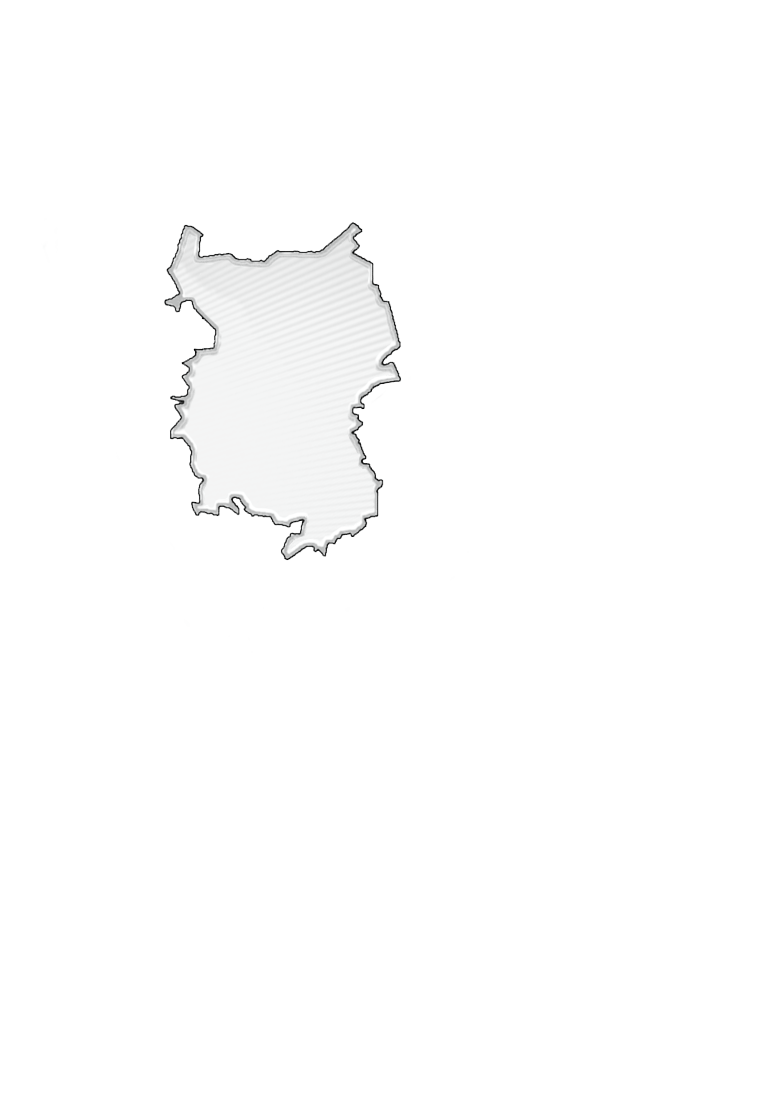 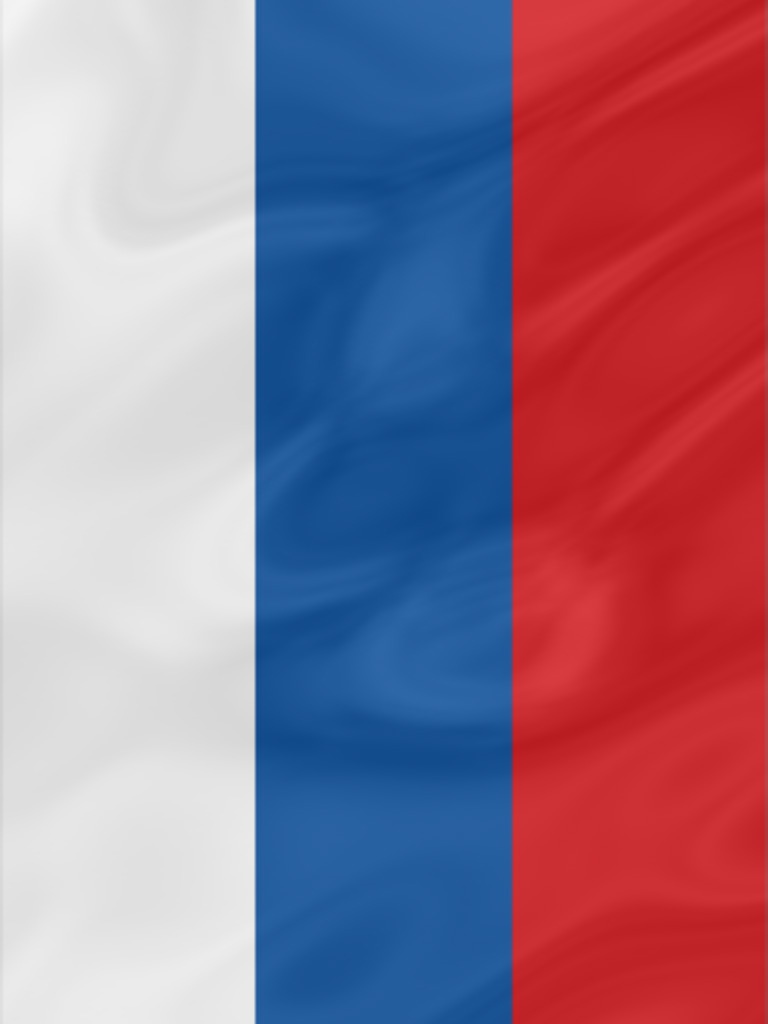 Подготовка издания осуществлялась специалистами Территориального органа Федеральной службы государственной статистики по Омской области.Социально-экономическое положение Омской области за январь – март 2024 года: Докл. / Омскстат. - Омск, 2024. – 64с.В докладе представлена официальная статистическая информация о 
социально-экономическом положении Омской области в январе-марте 2024 года.Материалы доклада освещают положение основных видов экономической деятельности. Публикуются официальные статистические данные по 
производству товаров и услуг, строительству, сельскому хозяйству, оптовому и потребительскому рынкам, ценам, финансам, рынку труда, уровню жизни 
населения, демографической ситуации и другим показателям. Данные по отдельным показателям, по сравнению с опубликованными ранее, уточнены, по ряду показателей являются предварительными.Значения данных, обозначенные «…», по отдельным показателям в 
разделе «Финансы» не публикуются в целях обеспечения конфиденциальности первичных статистических данных, полученных от организаций, в соответствии с Федеральным законом от 29.11.2007 № 282-ФЗ «Об официальном 
статистическом учете и системе государственной статистики в Российской 
Федерации» (п.5 ст.4; ч.1 ст.9).СОКРАЩЕНИЯУсловные обозначения:	-	явление отсутствует;	...	данных не имеется;	0,0	небольшая величина.В отдельных случаях незначительные расхождения итогов от суммы
слагаемых объясняются округлением данных.С О Д Е Р Ж А Н И ЕI. ОСНОВНЫЕ ЭКОНОМИЧЕСКИЕ И СОЦИАЛЬНЫЕ ПОКАЗАТЕЛИ   ОМСКОЙ ОБЛАСТИ	4II. ЭКОНОМИЧЕСКАЯ СИТУАЦИЯ В ОМСКОЙ ОБЛАСТИ	61. Производство товаров и услуг	61.1. Промышленное производство	61.2. Сельское хозяйство	91.3. Строительство	111.4. Транспорт	132. Рынки товаров и услуг	142.1. Розничная торговля	142.2. Рестораны, кафе, бары	162.3. Рынок платных услуг населению	172.4. Оптовая торговля	183. Институциональные преобразования	193.1. Характеристика хозяйствующих субъектов	193.2. Демография организаций	304. Цены	334.1. Потребительские цены	334.2. Цены производителей	365. Финансы	395.1. Налоговая статистика	395.2. Просроченная кредиторская задолженность организаций	39III. СОЦИАЛЬНАЯ СФЕРА	411. Заработная плата	412. Занятость и безработица	46IV. ДЕМОГРАФИЯ	49Методологический комментарий	51I. ОСНОВНЫЕ ЭКОНОМИЧЕСКИЕ И СОЦИАЛЬНЫЕ ПОКАЗАТЕЛИ ОМСКОЙ ОБЛАСТИ
ПродолжениеII. ЭКОНОМИЧЕСКАЯ СИТУАЦИЯ В ОМСКОЙ ОБЛАСТИ1. Производство товаров и услуг1.1. Промышленное производствоИндекс промышленного производства 1) в марте 2024 года по сравнению с соответствующим периодом 2023 года составлял 106,1 процента, 
в январе-марте 2024 года – 107,8 процента.Индекс промышленного производстваИндексы производства по видам экономической деятельностиОбъем отгруженных товаров собственного производства, 
выполненных работ и услуг собственными силами
по видам экономической деятельности
(в действующих ценах)1.2. Сельское хозяйствоЖивотноводствоПоголовье крупного рогатого скота в хозяйствах всех категорий 
(сельскохозяйственные организации, крестьянские (фермерские) хозяйства, индивидуальные предприниматели, хозяйства населения) на конец марта 2024 года, по расчетам, составляло 347,4 тыс. голов (на 5,2% меньше по сравнению с соответствующей датой предыдущего года), из него коров – 136,1 тыс. голов (на 4,6% меньше), свиней – 372,8 тыс. голов (на 1,6% больше), овец и 
коз – 220,3 тыс. голов (на 2,4% меньше), птицы – 6193,7 тыс. голов (на 10,7% меньше).В структуре поголовья скота на хозяйства населения приходилось 42,7 процента поголовья крупного рогатого скота, 23,7 процента свиней, 91,5 процента овец и коз (на конец марта 2023 г. – 41,7%, 25,6%, 91,0% соответственно).Динамика поголовья скота и птицы 
в хозяйствах всех категорий в 2024 годуВ сельскохозяйственных организациях на конец марта 2024 года по 
сравнению с соответствующей датой предыдущего года поголовье свиней увеличилось на 6,5 процента. Численность коров уменьшилась на 7,5 процента, 
крупного рогатого скота в целом – на 8,6 процента, птицы - на 13,1 процента. Производство скота и птицы на убой (в живом весе) в хозяйствах всех 
категорий по сравнению с январем – мартом 2023 года, по расчетам, снизилось на 7,4 процента, молока – на 1,2 процента, яиц – на 11,0 процента.Производство основных видов продукции животноводства
в хозяйствах всех категорийВ сельскохозяйственных организациях в январе-марте 2024 года по сравнению с январем-мартом 2023 года производство скота и птицы на убой (в живом весе) снизилось на 7,5 процента, молока – на 1,6 процента, яиц – на 13,4 процента.Надой молока на одну корову в сельскохозяйственных организациях (без субъектов малого предпринимательства) в январе-марте 2024 года составлял 1518 килограммов (в январе-марте 2023 г. – 1421 кг.), средняя яйценоскость одной курицы-несушки – 76 штук яиц (в январе-марте 2023 г. – 74 шт.).По сравнению с соответствующим периодом предыдущего года в структуре производства скота и птицы на убой (в живом весе) в сельскохозяйственных организациях отмечалось увеличение удельного веса производства мяса свиней и крупного рогатого скота при снижении доли производства мяса птицы.Производство основных видов скота и птицы на убой (в живом весе) 
по видам в сельскохозяйственных организацияхВ сельскохозяйственных организациях (без субъектов малого предпринимательства) обеспеченность скота кормами на конец марта 2024 года в расчете на 1 условную голову скота по сравнению с соответствующей датой предыдущего года была выше на 14,6 процента.			Наличие кормов в сельскохозяйственных организациях 
(без субъектов малого предпринимательства)1.3. СтроительствоСтроительная деятельность. Объем работ, выполненных по виду экономической деятельности «Строительство» 1), в марте 2024 года составлял 7007,5 млн. рублей или 82,7 процента 2) к соответствующему периоду предыдущего года, 
в январе-марте 2024 года – 22614,6 млн. рублей или 108,3 процента.Динамика объема работ, выполненных по виду 
экономической деятельности «Строительство»1)Жилищное строительство. Организациями и индивидуальными застройщиками в январе-марте 2024 года введено в действие 1870 квартир общей 
площадью 252,9 тыс. кв. метров. Индивидуальными застройщиками введены в действие 1492 квартиры общей площадью 231,3 тыс. кв. метров. Динамика ввода в действие 
общей площади жилых домов 1)1.4. Транспорт
Динамика грузооборота и пассажирооборота 
автомобильного транспорта2. Рынки товаров и услуг 1)2.1. Розничная торговляОборот розничной торговли в марте 2024 года составлял 43725,0 млн рублей, что в сопоставимых ценах соответствует 111,3 процента к соответствующему периоду 2023 года, в январе-марте 2024 года – 124273,1 млн 
рублей, или 111,8 процента.Динамика оборота розничной торговлиОборот розничной торговли в январе-марте 2024 года на 98,2 процента формировался торгующими организациями и индивидуальными предпринимателями, осуществляющими деятельность вне рынка, доля розничных рынков и ярмарок соответствовала 1,8 процента (в январе-марте 2023 года – 98,0% и 2,0% соответственно).Оборот розничной торговли торгующих организаций 
и продажа товаров на розничных рынках и ярмаркахВ январе-марте 2024 года в структуре оборота розничной торговли удельный вес пищевых продуктов, включая напитки, и табачных изделий 
составлял 45,4 процента, непродовольственных товаров – 54,6 процента 
(в январе-марте 2023 года – 44,5% и 55,5% соответственно).Динамика оборота розничной торговли 
пищевыми продуктами, включая напитки, и табачными изделиями и непродовольственными товарами2.2. Рестораны, кафе, бары 1)Оборот общественного питания в марте 2024 года составлял 2719,1 млн рублей, что в сопоставимых ценах соответствует 119,1 процента к соответствующему периоду 2023 года, в январе-марте 2024 года – 7784,4 млн рублей, или 117,3 процента.Динамика оборота общественного питания2.3. Рынок платных услуг населению 1)Объем платных услуг, оказанных населению Омской области в январе-марте 2024 года, по оперативным данным составлял 36,6 млрд рублей, что на 5,3 процента больше, чем в январе-марте 2023 года. Динамика объема платных услуг 2.4. Оптовая торговля 1)Оборот оптовой торговли в январе-марте 2024 года составлял 195906,8 млн рублей, или 96,7 процента к январю-марту 2023 года. На долю субъектов малого предпринимательства приходилось 38,8 процента оборота оптовой торговли.Динамика оборота оптовой торговлиОборот оптовой торговли в январе-марте 2024 года на 73,5 процента формировался организациями оптовой торговли, оборот которых составлял 144022,8 млн рублей, или 98,5 процента к январю-марту 2023 года. 3. Институциональные преобразования3.1. Характеристика хозяйствующих субъектовРаспределение организаций по видам экономической деятельности(по данным государственной регистрации)
на 1 апреля 2024 годаПродолжениеОкончаниеРаспределение организаций
по организационно-правовым формам(по данным государственной регистрации)
на 1 апреля 2024 годаРаспределение организаций по видам экономической 
деятельности и формам собственности
(по данным государственной регистрации)
на 1 апреля 2024 годаПродолжениеПродолжение  ПродолжениеПродолжениеОкончаниеРаспределение индивидуальных предпринимателей 
по видам экономической деятельности
(по данным государственной регистрации)
на 1 апреля 2024 годаПродолжение3.2. Демография организаций1)В марте 2024 года на территории Омской области зарегистрировано 2) 
184 организации (в марте 2023 г. – 211) и ликвидировано 3) 364 организации 
(в марте 2023 г. – 54).Демография организаций 
по видам экономической деятельности(единиц)Исключая филиалы, представительства и другие обособленные подразделения юридических лиц.Вновь созданные или изменившие адрес местонахождения на территорию Омской области.Официально ликвидированные или изменившие адрес местонахождения на территорию другого субъекта Российской Федерации.ПродолжениеОкончаниеДемография организаций по формам собственности(единиц)4. ЦЕНЫИндексы цен и тарифов4.1. Потребительские ценыИндекс потребительских цен на товары и услуги в Омской области в марте 2024 года по сравнению с предыдущим месяцем составил 99,9 процента, в том числе на продовольственные товары – 100,0 процента, непродовольственные товары – 100,4 процента, услуги – 99,1 процента.Индексы потребительских цен и тарифов на товары и услугиПродолжениеБазовый индекс потребительских цен (БИПЦ), исключающий изменения цен на отдельные товары, подверженные влиянию факторов, которые носят административный, а также сезонный характер, в марте 2024 года составил 100,4 процента, с начала года – 102,1 процента (в марте 2023 г. – 100,3%, с начала года – 100,8%). Стоимость фиксированного набора потребительских товаров и услуг для межрегиональных сопоставлений покупательной способности населения по Омской области в марте 2024 года составила 18927,44 рубля и по сравнению с предыдущим месяцем повысилась на 0,3 процента, с начала года – на 1,2 процента (в марте 2023 г. – повысилась на 0,4%, с начала года – на 1,4%). Средний уровень цен на продовольственные товары в марте 2024 года не изменился, с начала года – повысился на 2,3 процента (в марте 2023 г. – повысился на 0,7%, с начала года – на 2,4%).Максимальное изменение ценна отдельные продовольственные товарыв марте 2024 годаСтоимость условного (минимального) набора продуктов питания по 
Омской области в конце марта 2024 года составила 5234,08 рубля и по сравнению с предыдущим месяцем повысилась на 0,7 процента, с начала года – на 2,4 процента (в марте 2023 г. – повысилась на 1,5%, с начала года – на 3,9%).Цены на непродовольственные товары в марте 2024 года повысились на 0,4 процента, с начала года – на 1,6 процента (в марте 2023 г. – снизились на 0,1%, с начала года – повысились на 0,1%). Максимальное изменение ценна отдельные непродовольственные товары
в марте 2024 годаЦены и тарифы на услуги в марте 2024 года в среднем снизились 
на 0,9 процента, с начала года – повысились на 2,1 процента (в марте 2023 г. – повысились на 0,8%, с начала года – на 1,8%).Максимальное изменение цен (тарифов) 
на отдельные услуги
в марте 2024 годаСредние тарифы на жилищно-коммунальные услуги
в марте 2024 года4.2. Цены производителейИндекс цен производителей промышленных товаров в марте 
2024 года относительно предыдущего месяца составил 99,9 процента, 
из него в добыче полезных ископаемых – 107,8 процента, обрабатывающих 
производств – 99,7 процента, в обеспечении электрической энергией, газом и паром; кондиционирование воздуха – 100,9 процента, в водоснабжении; 
водоотведении, организации сбора и утилизации отходов, деятельность 
по ликвидации загрязнений – 100,0 процента.Изменение цен производителей промышленных товаровИндексы цен производителей промышленных товаров
по видам экономической деятельностиПродолжениеИндекс тарифов на грузовые перевозки в среднем по всем видам транспорта в марте 2024 года по сравнению с предыдущим месяцем составил 100,2 процента.Индексы тарифов на грузовые перевозки по видам транспорта5. Финансы5.1. Налоговая статистика(по оперативным данным Федеральной налоговой службы)Поступление налогов, сборов и иных обязательных платежей 
в бюджетную систему Российской Федерации
в январе-феврале5.2. Просроченная кредиторская задолженность организаций1)Кредиторская задолженность на конец февраля 2024 года составляла 328632,9 млн рублей, из нее на просроченную приходилось 2,2 процента 
(на конец февраля 2023 г. – 1,6%, на конец январь 2024 г. – 2,2%).Просроченная кредиторская задолженность 
по видам экономической деятельностина конец февраля 2024 годаIII. СОЦИАЛЬНАЯ СФЕРА1. Заработная платаСреднемесячная номинальная заработная плата, начисленная работникам за январь-февраль  2024 года, составляла 57146 рублей и по сравнению с 
соответствующим периодом 2023 года увеличилась на 18,8 процента. Реальная начисленная заработная плата, рассчитанная с учетом индекса потребительских цен, в январе-феврале 2024 года соответствовала 110,2 
процента к уровню января-февраля 2023 года. Динамика среднемесячной номинальной и реальной 
начисленной заработной платыСреднемесячная номинальная начисленная заработная плата 
работников организаций по видам экономической деятельности 2. Занятость и безработица Численность рабочей силы (по данным выборочного обследования рабочей силы среди населения в возрасте 15 лет и старше) в среднем за январь – март 2024 года составляла 924,4 тыс. человек. В составе рабочей силы 894,7 тыс. человек были заняты экономической деятельностью и 29,7 тыс. человек не имели занятия, но активно его искали 
(в соответствии с методологией Международной Организации Труда классифицировались как безработные). Уровень занятости населения соответствовал 59,9 процента, уровень 
безработицы – 3,2 процента.Динамика численности рабочей силы 1) 
(в возрасте от 15 лет и старше)Число замещенных рабочих мест работниками списочного состава, совместителями и лицами, выполнявшими работы по договорам гражданско-правового характера, в организациях (без субъектов малого предпринимательства), средняя численность работников которых превышала 15 человек, в 
феврале 2024 года составляло 396,1 тыс. человек. Число замещенных рабочих мест в организацияхБезработица
(по данным Министерства труда и социального развития 
Омской области)
Численность незанятых трудовой деятельностью граждан, состоявших на регистрационном учете в государственных учреждениях службы занятости населения, к концу марта 2024 года составляла 10,0 тыс. человек, из них статус безработного имели 8,3 тыс. человек.Динамика численности незанятых трудовой деятельностью граждан, состоявших на учете в государственных учреждениях службы занятости населения IV. ДЕМОГРАФИЯВ январе-феврале 2024 года демографическая ситуация в области характеризовалась следующими данными: Показатели естественного движения населения
в январе-февралеВ январе-феврале 2024 года миграционная ситуация в области характеризовалась следующими данными: Общие итоги миграциив январе-февралеПоказатели международной миграциив январе-февралеМетодологический комментарийИндекс производства – относительный показатель, характеризующий изменение масштабов производства в сравниваемых периодах. Различают индивидуальные и сводные индексы производства. Индивидуальные индексы отражают изменение выпуска одного продукта и исчисляются как отношение объемов производства данного вида продукта в натурально-вещественном выражении в сравниваемых периодах. Сводный индекс производства характеризует совокупные изменения  производства всех видов продукции и отражает изменение создаваемой в процессе производства стоимости в результате изменения только физического объема производимой продукции. Для исчисления сводного индекса производства индивидуальные индексы по конкретным видам продукции поэтапно агрегируются в индексы по видам деятельности, подгруппам, группам, подклассам, классам, подразделам и разделам ОКВЭД. Индекс промышленного производства – агрегированный индекс производства по видам экономической деятельности «Добыча полезных ископаемых», «Обрабатывающие производства», «Обеспечение электрической энергией, газом и паром; кондиционирование воздуха», «Водоснабжение; водоотведение, организация сбора и утилизации отходов, деятельность по ликвидации загрязнений».По категории «сельскохозяйственные организации» показаны данные по хозяйственным товариществам, обществам и партнерствам, производственным кооперативам, унитарным предприятиям, подсобным хозяйствам несельскохозяйственных организаций и учреждений.К хозяйствам населения относятся личные подсобные и другие индивидуальные хозяйства граждан в сельских и городских поселениях, а также хозяйства граждан, имеющих земельные участки в садоводческих и огороднических некоммерческих объединениях. Личные подсобные хозяйства – форма непредпринимательской деятельности по производству и переработке сельскохозяйственной продукции, осуществляемой личным трудом гражданина и членов его семьи в целях удовлетворения личных потребностей на земельном участке, предоставленном или приобретенном для ведения личного подсобного хозяйства. Землепользование хозяйств может состоять из приусадебных и полевых участков. Садоводческое и огородническое некоммерческое товарищество – некоммерческая организация, создаваемая гражданами для ведения садоводства и огородничества в соответствии с Гражданским кодексом Российской Федерации. Крестьянское (фермерское) хозяйство – объединение граждан, связанных родством и (или) свойством, имеющих в общей собственности имущество и совместно осуществляющих производственную и иную хозяйственную деятельность (производство, переработку, хранение, транспортировку и реализацию сельскохозяйственной продукции), основанную на их личном участии. Индивидуальный предприниматель по сельскохозяйственной деятельности – гражданин (физическое лицо), занимающийся предпринимательской деятельностью без образования юридического лица с момента его государственной регистрации в соответствии с Гражданским кодексом Российской Федерации и заявивший в Свидетельстве о государственной регистрации виды деятельности, отнесенные согласно Общероссийскому классификатору видов экономической деятельности (ОКВЭД2) к сельскому хозяйству. Данные о поголовье скота, производстве и реализации основных сельскохозяйственных продуктов по всем сельхозпроизводителям определяются: по сельскохозяйственным организациям – на основании сведений форм федерального статистического наблюдения (по субъектам малого предпринимательства – с применением выборочного метода наблюдения); по хозяйствам населения, крестьянским (фермерским) хозяйствам и индивидуальным предпринимателям – по материалам выборочных обследований.Поголовье скота и птицы включает поголовье всех возрастных групп соответствующего вида сельскохозяйственных животных.Производство скота и птицы на убой (в живом весе) включает проданные сельхозпроизводителями скот и птицу для забоя на мясо, а также забитые в сельскохозяйственных организациях, крестьянских (фермерских) хозяйствах, у индивидуальных предпринимателей и в хозяйствах населения. Производство молока характеризуется фактически надоенным сырым коровьим, козьим и кобыльим молоком, независимо от того, было ли оно реализовано или потреблено в хозяйстве на выпойку молодняка. Молоко, высосанное молодняком при подсосном его содержании, в продукцию не включается и не учитывается при определении средних удоев.При расчете среднего годового надоя молока на одну корову производство молока, полученного от коров молочного стада, делится на их среднее поголовье.Производство яиц включает их сбор от всех видов сельскохозяйственной птицы, в том числе и яйца, пошедшие на воспроизводство птицы (инкубация и др.).Объем выполненных работ по виду деятельности «Строительство» - это работы, выполненные организациями собственными силами по виду деятельности «Строительство» на основании договоров и (или) контрактов, заключаемых с заказчиками. В стоимость этих работ включаются работы по строительству новых объектов, капитальному и текущему ремонту, реконструкции, модернизации жилых и нежилых зданий и инженерных сооружений. Данные приводятся с учетом объемов, выполненных субъектами малого предпринимательства, организациями министерств и ведомств, имеющих воинские подразделения, и объемов скрытой и неформальной деятельности в строительстве.Общая площадь жилых домов состоит из жилой площади и площади подсобных (вспомогательных) помещений в квартирных домах и общежитиях постоянного типа, в домах для инвалидов и престарелых, спальных помещений детских домов и школ-интернатов. К площадям подсобных (вспомогательных) помещений квартир относится площадь кухонь, внутриквартирных коридоров, ванных, душевых, туалетов, кладовых, встроенных шкафов, а также отапливаемых и пригодных для проживания мансард, мезонинов, веранд и террас. В общежитиях к подсобным (вспомогательным) помещениям также относятся помещения культурно-бытового назначения и медицинского обслуживания. Площадь лоджий, балконов, холодных веранд, террас, кладовых включается в общую площадь с установленными понижающими коэффициентами.В данные об общем числе построенных квартир включены квартиры в жилых домах квартирного и гостиничного типа и общежитиях, построенных в городских поселениях и сельской местности организациями всех форм собственности и индивидуальными застройщиками. Грузооборот автомобильного транспорта – объем работы автомобильного транспорта организаций всех видов экономической деятельности по 
перевозкам грузов. Единицей измерения является тонно-километр, т.е. перемещение 1 тонны груза на 1 километр. Исчисляется суммированием произведений массы перевезенных грузов каждой перевозки в тоннах на расстояние 
перевозки в километрах.Пассажирооборот автомобильного транспорта – объем работы автомобильного транспорта по перевозкам пассажиров. Единицей измерения является пассажиро-километр. Определяется суммированием произведений количества пассажиров по каждой позиции перевозки на расстояние перевозки.Оборот розничной торговли - выручка от продажи товаров населению для личного потребления или использования в домашнем хозяйстве за наличный расчет или оплаченных по кредитным карточкам, расчетным чекам банков, по перечислениям со счетов вкладчиков, по поручению физического лица без открытия счета, посредством платежных карт (электронных денег).Стоимость товаров, проданных (отпущенных) отдельным категориям населения со скидкой, или полностью оплаченных органами социальной защиты, включается в оборот розничной торговли в полном объеме. В оборот розничной торговли не включается стоимость товаров, проданных (отпущенных) из розничной торговой сети юридическим лицам (в том числе организациям социальной сферы, спецпотребителям и т.п.) и индивидуальным предпринимателям, и оборот общественного питания.Оборот розничной торговли включает данные как по организациям, для которых эта деятельность является основной, так и по организациям других видов деятельности, осуществляющим продажу товаров населению через собственные торговые заведения, или с оплатой через свою кассу. Оборот розничной торговли также включает стоимость товаров, проданных населению индивидуальными предпринимателями и физическими лицами на розничных рынках и ярмарках.Оборот розничной торговли формируется по данным сплошного федерального статистического наблюдения за организациями, не относящимися к субъектам малого предпринимательства, которое проводится с месячной периодичностью, ежеквартальных выборочных обследований малых предприятий розничной торговли (за исключением микропредприятий) и розничных рынков и ярмарок, а также ежегодных выборочных обследований индивидуальных предпринимателей и микропредприятий с распространением полученных данных на генеральную совокупность объектов наблюдения.Оборот розничной торговли приводится в фактических продажных ценах, включающих торговую наценку, налог на добавленную стоимость и аналогичные обязательные платежи.Под торговой сетью, в соответствии с п. 8 статьи 2 Федерального закона от 28 декабря 2009 г. № 381-ФЗ «Об основах государственного регулирования торговой деятельности в Российской Федерации», понимается совокупность двух и более торговых объектов, которые принадлежат на законном основании хозяйствующему субъекту или нескольким хозяйствующим субъектам, входящим в одну группу лиц в соответствии с Федеральным законом «О защите конкуренции», или совокупность двух и более торговых объектов, которые используются под единым коммерческим обозначением или иным средством индивидуализации. Информация по розничным торговым сетям формируется на основе их перечня, составленного органами государственной власти субъектов Российской Федерации.Оборот общественного питания - выручка от продажи собственной кулинарной продукции и покупных товаров без кулинарной обработки населению для потребления, главным образом, на месте, а также организациям и индивидуальным предпринимателям для организации питания различных контингентов населения.В оборот общественного питания включается стоимость кулинарной продукции и покупных товаров, отпущенных: работникам организаций с последующим удержанием из заработной платы; на дом по заказам населению; на рабочие места по заказам организаций и индивидуальных предпринимателей; транспортным организациям в пути следования сухопутного, воздушного, водного транспорта; для обслуживания приемов, банкетов и т. п.; организациями общественного питания организациям социальной сферы (школам, больницам, санаториям, домам престарелых и т.п.) в объеме фактической стоимости питания; по абонементам, талонам и т. п. в объеме фактической стоимости питания; стоимость питания в учебных учреждениях, в том числе представляемого для отдельных категорий учащихся на льготной основе за счет средств бюджета, включается в объеме фактической стоимости питания.Оборот общественного питания включает данные как по организациям, для которых эта деятельность является основной, так и по организациям других видов деятельности, осуществляющим продажу кулинарной продукции и покупных товаров для потребления через собственные заведения общественного питания.Оборот общественного питания формируется по данным сплошного федерального статистического наблюдения за организациями, не относящимися к субъектам малого предпринимательства, которое проводится с месячной периодичностью, ежеквартального выборочного обследования малых предприятий (за исключением микропредприятий), а также ежегодных выборочных обследований индивидуальных предпринимателей и микропредприятий с распространением полученных данных на генеральную совокупность объектов наблюдения.Оборот общественного питания приводится в фактических продажных ценах, включающих наценку общественного питания, налог на добавленную стоимость и аналогичные обязательные платежи.Динамика оборота розничной торговли (общественного питания) определяется путем сопоставления величины оборота в сравниваемых периодах в сопоставимых ценах.В соответствии с требованиями системы национальных счетов оборот розничной торговли и общественного питания организаций досчитываются на объемы деятельности, не наблюдаемой прямыми статистическими методами.Объем платных услуг населению представляет собой денежный эквивалент объема услуг, оказанных резидентами российской экономики (юридическими лицами, индивидуальными предпринимателями, самозанятыми, нотариусами и адвокатами, учредившими адвокатские кабинеты) гражданам Российской Федерации, а также гражданам других государств (нерезидентам), потребляющим те или иные услуги на территории Российской Федерации. Этот показатель формируется в соответствии с методологией формирования официальной статистической информации об объеме платных услуг населению, утвержденной приказом Росстата от 20.12.2023 № 668. Информационными источниками формирования показателя «Объем платных услуг населению» являются данные форм федеральных статистических наблюдений Росстата, агрегированные данные выборочных обследований бюджетов домашних хозяйств и административные данные.Данные об объеме платных услуг населению в распределении по видам приведены в соответствии с Общероссийским классификатором продукции по видам экономической деятельности. В объем транспортных услуг, оказанных населению, услуги железнодорожного и авиационного транспорта включаются с месячным опозданием. Динамика объема платных услуг населению определяется путем сопоставления величины объема в сравниваемых периодах в сопоставимых ценах. Оборот оптовой торговли – стоимость отгруженных товаров, приобретенных ранее на стороне в целях перепродажи юридическим лицам и индивидуальным предпринимателям для профессионального использования (переработки или дальнейшей продажи). Оборот оптовой торговли приводится в фактических продажных ценах, включающих торговую наценку, налог на добавленную стоимость, акциз, экспортную пошлину, таможенные сборы и аналогичные обязательные платежи. Сумма вознаграждения комиссионеров (поверенных, агентов) отражается по фактической стоимости, включая НДС.Оборот оптовой торговли включает данные по организациям с основным видом экономической деятельности «оптовая торговля, включая торговлю через агентов, кроме торговли автотранспортными средствами и мотоциклами» и по организациям других видов деятельности, осуществляющих оптовую торговлю.Оборот оптовой торговли формируется по данным сплошного федерального статистического наблюдения за организациями (предприятиями), не относящимися к субъектам малого предпринимательства, выборочного обследования малых предприятий оптовой торговли (кроме микропредприятий), которые проводятся с месячной периодичностью, ежеквартальных выборочных обследований малых предприятий всех видов деятельности (кроме микропредприятий), а также ежегодных выборочных обследований микропредприятий и индивидуальных предпринимателей с распространением полученных по выборочным обследованиям данных на генеральную совокупность объектов наблюдения. Кроме того, в соответствии с требованиями системы национальных счетов оборот оптовой торговли досчитывается на объемы скрытой деятельности.Объемы оборота оптовой торговли ежеквартально уточняются по результатам выборочного обследования малых организаций.В основу формирования приведенных статистических данных положены сведения о государственной регистрации юридических лиц и индивидуальных предпринимателей, предоставленные в соответствии с Постановлением Правительства Российской Федерации от 22.12.2011 № 1092 ФНС России из Единого государственного реестра юридических лиц (ЕГРЮЛ) и из Единого государственного реестра индивидуальных предпринимателей (ЕГРИП). Сведения поступают в течение 5 рабочих дней с момента их внесения в ЕГРЮЛ и ЕГРИП.Распределение по видам экономической деятельности, организационно-правовым формам, формам собственности, территории Омской области 
приведено на основе применения для идентификации хозяйствующих субъектов кодов общероссийских классификаторов технико-экономической и 
социальной информации. Распределение по видам экономической деятельности осуществляется по виду деятельности, заявленному юридическими лицами при государственной регистрации в качестве основного Индекс потребительских цен на товары и услуги характеризует изменение во времени общего уровня цен на товары и услуги, приобретаемые населением для непроизводственного потребления. Он измеряет отношение стоимости фиксированного набора товаров и услуг в текущем периоде к его стоимости в базисном периоде.Расчет индекса потребительских цен производится ежемесячно на базе статистических данных, полученных в результате наблюдения за уровнем и динамикой цен в регионе по выборочной сети организаций торговли и услуг всех форм собственности, а также в местах реализации товаров и предоставления услуг физическими лицами. В набор товаров и услуг, разработанный для наблюдения за ценами, репрезентативно включено 561 товаров (услуг) - представителей. Отбор товаров и услуг произведен с учетом их относительной важности для потребления населением, представительности с точки зрения отражения динамики цен на однородные товары, устойчивого наличия их в продаже.Стоимость фиксированного набора потребительских товаров и услуг для межрегиональных сопоставлений покупательной способности исчисляется на основе единых объемов потребления, средних цен по России и ее субъектам. Состав набора утверждается правовым актом Росстата и размещается на его официальном сайте. В состав набора включены 83 наименования товаров и услуг, в том числе 30 видов продовольственных товаров, 41 вид непродовольственных товаров и 12 видов услуг. Данные о стоимости набора приведены в расчете на одного человека в месяц.Стоимость условного (минимального) набора продуктов питания отражает межрегиональную дифференциацию уровней потребительских цен на продукты питания, входящие в него. Рассчитывается на основе единых, установленных в целом по Российской Федерации, условных объемов потребления продуктов питания и средних потребительских цен на них по субъектам Российской Федерации. В состав минимального набора продуктов питания включено 33 наименования продовольственных товаров. Данные о стоимости набора приведены в расчете на одного человека в месяц.Базовый индекс потребительских цен (БИПЦ) рассчитывается на основании набора потребительских товаров и услуг, используемого для расчета сводного индекса потребительских цен, за исключением отдельных товарных групп и видов товаров и услуг, цены на которые в основной массе регулируются на федеральном и региональном уровнях, а также в значительной степени подвержены воздействию сезонного фактора.Индекс цен производителей промышленных товаров рассчитывается на основе зарегистрированных цен на товары (услуги) – представители в базовых организациях. Цены производителей представляют собой фактически сложившиеся на момент регистрации цены на произведенные в отчетном периоде товары (оказанные услуги), предназначенные для реализации на внутрироссийский рынок и на экспорт (без косвенных товарных налогов – налога на добавленную стоимость, акциза и других налогов не входящих в себестоимость, без стоимости транспортировки до потребителя).Рассчитанные по товарам (услугам) - представителям индексы цен производителей последовательно агрегируются в индексы цен соответствующих видов, групп, классов, разделов экономической деятельности. В качестве весов используются данные об объеме производства в стоимостном выражении за базисный период.Индекс цен производителей сельскохозяйственной продукции исчисляется на основании регистрации в отобранных для наблюдения сельскохозяйственных организациях цен на основные виды товаров-представителей, реализуемых заготовительным, перерабатывающим организациям, на рынке, через собственную торговую сеть, населению непосредственно с транспортных средств, на ярмарках, биржах, аукционах, организациям, коммерческим структурам и т.п. Цены производителей сельскохозяйственной продукции приводятся с учетом надбавок и скидок за качество реализованной продукции без расходов на транспортировку, экспедирование, погрузку и разгрузку продукции, а также налога на добавленную стоимость.Сводный индекс цен на продукцию (затраты, услуги) инвестиционного назначения отражает общее изменение цен в строительстве объектов различных видов экономической деятельности и рассчитывается как агрегированный показатель из индексов цен производителей на строительную продукцию, приобретения машин и оборудования инвестиционного назначения и на прочую продукцию (затраты, услуги) инвестиционного назначения, взвешенных по доле этих элементов в общем объеме инвестиций в основной капитал.Индекс цен производителей на строительную продукцию формируется из индексов цен на строительно-монтажные работы и на прочие затраты, включенные в сводный сметный расчет строительства, взвешенных по доле этих элементов в общем объеме инвестиций в жилища, здания и сооружения. Расчет индекса цен на строительно-монтажные работы проводится на основе данных формы отчетности о ценах на материалы, детали и конструкции, приобретенные базовыми подрядными организациями, а также на базе технологических моделей, разработанных по видам экономической деятельности с учетом территориальных особенностей строительства.Индексы тарифов на грузовые перевозки характеризуют изменение фактически действующих тарифов на грузовые перевозки за отчетный период без учета изменения за этот период структуры перевезенных грузов по разнообразным признакам: по виду и размеру отправки груза, скорости доставки, расстоянию перевозки, территории перевозки, типу подвижного состава, степени использования его грузоподъемности и др.Сводный индекс тарифов на грузовые перевозки всеми видами транспорта рассчитывается исходя из индексов тарифов на перевозку грузов отдельными видами транспорта (трубопроводным, внутренним водным, автомобильным), взвешенных на объемы доходов от перевозки грузов соответствующими видами транспорта за базисный период. По каждому виду транспорта регистрируются тарифы на услуги-представители. За услугу-представитель принимается перевозка одной тонны массового груза определенным видом транспорта на фиксированное расстояние. Регистрация тарифов осуществляется в выборочной совокупности транспортных организаций.Кредиторская задолженность - задолженность по расчетам с поставщиками и подрядчиками за поступившие материальные ценности, выполненные работы и оказанные услуги, в том числе задолженность, обеспеченная векселями выданными; задолженность по расчетам с дочерними и зависимыми обществами по всем видам операций; с рабочими и служащими по оплате труда, представляющая собой начисленные, но не выплаченные суммы оплаты труда; задолженность по отчислениям на государственное социальное страхование, пенсионное обеспечение и медицинское страхование работников организации, задолженность по всем видам платежей в бюджет и внебюджетные фонды; задолженность организации по платежам по обязательному и добровольному страхованию имущества и работников организации и другим видам страхования, в которых организация является страхователем; авансы полученные, включающие сумму полученных авансов от сторонних организаций по предстоящим расчетам по заключенным договорам, а также штрафы, пени и неустойки, признанные организацией или по которым получены решения суда (арбитражного суда) или другого органа, имеющего в соответствии с законодательством Российской Федерации право на принятие решения об их взыскании, и отнесенные на финансовые результаты организации, непогашенные суммы заемных средств, подлежащие погашению в соответствии с договорами.Просроченная задолженность - задолженность, не погашенная в сроки, установленные договором.Среднемесячная номинальная начисленная заработная плата работников в целом по России и субъектам Российской Федерации рассчитывается делением фонда начисленной заработной платы работников списочного и не списочного состава, а также внешних совместителей на среднесписочную численность работников и на количество месяцев в отчетном периоде.Среднемесячная номинальная начисленная заработная плата работников по видам экономической деятельности рассчитывается делением фонда начисленной заработной платы работников списочного состава и внешних совместителей на среднесписочную численность работников и на количество месяцев в отчетном периоде.В фонд заработной платы включаются начисленные работникам (с учетом налога на доходы физических лиц и других удержаний в соответствии с законодательством Российской Федерации) суммы оплаты труда в денежной и неденежной формах за отработанное и неотработанное время, компенсационные выплаты, связанные с режимом работы и условиями труда, доплаты и надбавки, премии, единовременные поощрительные выплаты, а также оплата питания и проживания, имеющая систематический характер. Суммы включаются независимо от источников их выплаты, статей бюджетов и предоставленных налоговых льгот, независимо от срока их фактической выплаты.Реальная начисленная заработная плата характеризует покупательную способность заработной платы в отчетном периоде в связи с изменением цен на потребительские товары и услуги по сравнению с базисным периодом. Для этого рассчитывается индекс реальной начисленной заработной платы путем деления индекса номинальной начисленной заработной платы на индекс потребительских цен за один и тот же временной период.Рабочая сила – лица в возрасте 15 лет и старше, которые в рассматриваемый период (обследуемую неделю) считаются занятыми или безработными.Занятые – лица в возрасте 15 лет и старше, которые в рассматриваемый период (обследуемую неделю) выполняли любую деятельность (хотя бы один час в неделю), связанную с производством товаров или оказанием услуг за оплату или прибыль. В численность занятых включаются также лица, временно, отсутствовавшие на рабочем месте в течение короткого промежутка времени и сохранившие связь с рабочим местом во время отсутствия.К безработным (в соответствии со стандартами Международной Организации Труда - МОТ) относятся лица в возрасте 15 лет и старше, которые в рассматриваемый период удовлетворяли одновременно следующим критериям:не имели работы (доходного занятия); занимались поиском работы в течение последних четырех недель, используя при этом любые способы;были готовы приступить к работе в течение обследуемой недели. К безработным относятся также лица, которые в рассматриваемый период не имели работы, но договорились о сроке начала работы (в течение двух недель после обследуемой недели) и не продолжали дальнейшего ее поиска; не имели работы, были готовы приступить, но не искали работу, так как ожидали ответа от администрации или работодателя на сделанное ранее обращение. При этом период ожидания ответа не должен превышать один месяц.Обучающиеся, пенсионеры и инвалиды учитываются в качестве безработных, если они не имели работы, занимались поиском работы и были готовы приступить к ней.Уровень участия в рабочей силе – отношение численности населения, входящего в состав рабочей силы определенной возрастной группы к общей численности населения соответствующей возрастной группы, рассчитанное в процентах.Уровень занятости – отношение численности занятого населения определенной возрастной группы к общей численности населения соответствующей возрастной группы, рассчитанное в процентах.Уровень безработицы - отношение численности безработных определенной возрастной группы к численности рабочей силы (занятых и безработных) соответствующей возрастной группы, рассчитанное в процентах. Информация о численности рабочей силы, занятых и общей численности безработных (применительно к стандартам МОТ) подготавливается по материалам выборочных обследований рабочей силы. Обследование проводится с ежемесячной периодичностью (по состоянию на вторую неделю месяца) на основе выборочного метода наблюдения с последующим распространением итогов на всю численность населения обследуемого возраста. В целях повышения репрезентативности данных о численности и составе рабочей силе показатели занятости и безработицы по субъектам Российской Федерации формируются в среднем за три последних месяца. Годовые данные сформированы в среднем за 12 месяце по совокупности двенадцати последовательных выборок.Безработные, зарегистрированные в государственных учреждениях службы занятости населения - трудоспособные граждане, не имеющие работы и заработка (трудового дохода), проживающие на территории Российской Федерации, зарегистрированные в государственных учреждениях службы занятости населения по месту жительства в целях поиска подходящей работы, ищущие работу и готовые приступить к ней.Число замещенных рабочих мест в организациях определяется суммированием среднесписочной численности работников, средней численности внешних совместителей и средней численности работников, выполнявших работы по договорам гражданско-правового характера. Число замещенных рабочих мест определяется без учета внутреннего совместительства.Среднесписочная численность работников за месяц исчисляется путем суммирования списочной численности работников за каждый календарный день месяца, включая праздничные (нерабочие) и выходные дни, и деления полученной суммы на число календарных дней месяца. Расчет среднесписочной численности работников производится на основании ежедневного учета списочной численности работников, которая должна уточняться в соответствии с приказами о приеме, переводе работников на другую работу и прекращении трудового договора (контракта). В списочную численность включаются наемные работники, работавшие по трудовому договору и выполнявшие постоянную, временную или сезонную работу один день и более, а также работавшие собственники организаций, получавшие заработную плату в данной организации. Не включаются в среднесписочную численность работников:женщины, находившиеся в отпусках по беременности и родам, лица, находившиеся в отпусках в связи с усыновлением новорожденного ребенка непосредственно из родильного дома, а также в дополнительном отпуске по уходу за ребенком;работники, обучающиеся в образовательных учреждениях и находившиеся в дополнительном отпуске без сохранения заработной платы, а также поступающие в образовательные учреждения, находившиеся в отпуске без сохранения заработной платы для сдачи вступительных экзаменов, в соответствии с законодательством Российской Федерации.Сведения о рождениях, смертях, браках и разводах формируются на основе деперсонифицированных данных, ежемесячно поступающих из Федеральной государственной информационной системы «Единый государственный реестр записей актов гражданского состояния» (ФГИС ЕГР ЗАГС) в соответствии с Федеральным законом от 23 июня 2016 г. № 219-ФЗ, постановлением  Правительства Российской Федерации от 29 декабря 2018 г. № 1746. В число родившихся включены только родившиеся живыми.Естественный прирост (убыль) населения – абсолютная величина разности между числами родившихся и умерших за определенный промежуток времени. Его величина может быть как положительной, так и отрицательной. Общие коэффициенты рождаемости и смертности рассчитываются как отношение соответственно числа родившихся живыми и числа умерших за период к среднегодовой численности населения. Исчисляются в промилле 
(на 1000 человек населения).Коэффициент естественного прироста (убыли) получен как разность общих коэффициентов рождаемости и смертности. Исчисляется в промилле.Общие коэффициенты брачности и разводимости вычисляются как отношение соответственно числа заключенных и расторгнутых браков за период к средней численности населения. Исчисляются в промилле (на 1000 человек населения).Коэффициент младенческой смертности исчисляется как сумма двух составляющих, первая из которых – отношение числа умерших в возрасте до одного года из поколения родившихся в том году, для которого исчисляется коэффициент, к общему числу родившихся в том же году; а вторая – отношение числа умерших в возрасте до одного года из поколения родившихся в предыдущем году, к общему числу родившихся в предыдущем году. Исчисляется в промилле (на 1000 родившихся живыми).Данные о миграции населения формируются по итогам ежемесячной разработки форм федерального статистического наблюдения 
№ 1-ПРИБ «Сведения о прибывших гражданах Российской Федерации», 
№ 1-ВЫБ «Сведения о выбывших гражданах Российской Федерации», 
№ 1-ПРИБ_ИнГр «Сведения о прибывших иностранных гражданах и лицах без гражданства», № 1-ВЫБ_ИнГр «Сведения о выбывших иностранных гражданах и лицах без гражданства», представляемых территориальными подразделениями УМВД России по Омской области. Документы составляются при регистрации или снятии с регистрационного учета населения по месту жительства и при регистрации по месту пребывания на срок 9 месяцев и более. Формирование числа выбывших осуществляется автоматически в процессе электронной обработки данных о миграции населения при перемещениях в пределах Российской Федерации, а также по истечению срока пребывания у мигрантов независимо от места прежнего жительства.Общие итоги миграции населения формируются по потокам (направлениям) миграции: миграция в пределах России и международная миграция. При этом миграция в пределах России включает внутрирегиональную миграцию (перемещения между населенными пунктами Омской области). Внутрирегиональная миграция не влияет на изменение численности населения региона в целом.Внешней (для региона) миграцией являются перемещения между Омской областью и другими регионами России или другими государствами. Результат внешней миграции влечет изменение численности населения.Миграционный прирост рассчитывается как разность между числом прибывших на данную территорию и числом выбывших за пределы этой территории за определенный промежуток времени. Его величина может быть как положительной, так и отрицательной (убыль).Общий объем миграции определяется как сумма числа прибывших (прибытий) и числа выбывших (выбытий).Коэффициенты миграции вычисляются аналогично коэффициентам 
естественного движения населения.СОЦИАЛЬНО-ЭКОНОМИЧЕСКОЕ ПОЛОЖЕНИЕОМСКОЙ ОБЛАСТИ ЗА ЯНВАРЬ – МАРТ 2024 ГОДАДокладОтветственный за выпуск:И.Л. ЧалаяКомпьютерная верстка ОмскстатаО. П. КоломойцеваПри использовании информации ссылка 
на данный источник обязательна.Перепечатке и размножению не подлежит.В соответствии с законодательством Российской Федерации исключительные права на настоящее издание принадлежат Омскстату.-----------------------------------------------------га -гектартыс. -тысяча, тысячи (после цифрового обозначения)ц - центнермлн -миллион (после цифрового обозначения)кг -килограмммлрд -миллиард (после цифрового обозначения)т-км -тонно-километрГкал -гигакалорияпасс.- км -пассажиро-километркВт ч -киловатт - часкв. метр -квадратный метрМарт
2024 г.Март
2024 г.
в % к
марту
2023 г.Январь-март
2024 г.Январь-март
2024 г.
в % к
январю-марту
2023 г.Справочноянварь-март
2023 г.
в % к 
январю-марту
2022 г.А12345Индекс промышленного 
производства1)-106,1-107,8106,5Отгружено товаров собственного производства, выполнено работ и услуг собственными силами по видам деятельности, млн рублей Добыча полезных ископаемых351в 2,1 р.941в 2,0 р.40,4Обрабатывающие производства53514117,2144533119,5101,8Обеспечение электрической энергией, газом и паром; 
кондиционирование воздуха7619105,424622105,8111,5Водоснабжение; водоотведение, организация сбора и утилизации отходов, деятельность по ликвидации загрязнений1457101,0398697,0101,5Объем работ, выполненных по виду деятельности «Строительство» 2), млн рублей7007,582,722614,6108,381,0Ввод в действие жилых домов 3), тыс. кв. метров общей площади52,379,1252,9120,2105,4Производство продукции животноводства в хозяйствах всех категорий, тыс. тонн:скот и птица на убой 
(в живом весе)15,095,041,192,6100,1молоко48,497,7120,798,8104,3яйца, млн штук64,792,4178,789,0101,9Оборот розничной торговли, 
млн рублей43725,0111,3124273,1111,898,0Объем платных услуг населению, млн рублей12655,6103,336621,1105,3100,0Индекс потребительских цен 
на товары и услуги, %99,94)107,7-102,05)101,66)Индекс цен производителей 
промышленных товаров7), %99,94)112,1-100,75)103,76)Среднесписочная численность 
работников организаций, 
тыс. человек (февраль, январь-февраль соответственно)484,098,18)484,098,39)98,710)А12345Общая численность безработных 
(в возрасте 15 лет и старше), тыс. человек29,711)72,812)29,772,861,1Численность безработных 
граждан, зарегистрированных в 
государственных учреждениях службы занятости населения, 
тыс. человек8,313)82,514)8,415)82,376,3Среднемесячная начисленная 
заработная плата (февраль, 
январь-февраль соответственно)номинальная, рублей58431,8118,68)57146,0118,89)119,310)реальная, % -109,58)-110,29)109,010)1) По видам экономической деятельности «Добыча полезных ископаемых», «Обрабатывающие 
производства», «Обеспечение электрической энергией, газом и паром; кондиционирование воздуха», 
«Водоснабжение; водоотведение, организация сбора и утилизации отходов, деятельность по 
ликвидации загрязнений».2) Включая объем работ, не наблюдаемых прямыми статистическими методами.3) С учетом жилых домов, построенных населением на земельных участках, предназначенных для 
ведения садоводства.4) Март 2024 года в процентах к февралю 2024 года.5) Март 2024 года в процентах к декабрю 2023 года.6) Март 2023 года в процентах к декабрю 2022 года.7) Индекс цен производителей промышленных товаров, реализуемых на внутрироссийский рынок 
и на экспорт по видам экономической деятельности «Добыча полезных ископаемых», «Обрабатывающие производства», «Обеспечение электрической энергией, газом и паром; кондиционирование 
воздуха», «Водоснабжение; водоотведение, организация сбора и утилизации отходов, деятельность по ликвидации загрязнений».8) Февраль 2024 года в процентах к февралю 2023 года.9) Январь-февраль 2024 года в процентах к январю-февралю 2023 года.10) Январь-февраль 2023 года в процентах к январю-февралю 2022 года.11) Данные приведены в среднем за январь-март 2024 года.12) Данные за январь-март 2024 года в процентах к данным за январь-март 2023 года.13) Данные на конец марта 2024 года.14) Данные на конец марта 2024 года в процентах к концу марту 2023 года.15) В среднем за период.1) По видам экономической деятельности «Добыча полезных ископаемых», «Обрабатывающие 
производства», «Обеспечение электрической энергией, газом и паром; кондиционирование воздуха», 
«Водоснабжение; водоотведение, организация сбора и утилизации отходов, деятельность по 
ликвидации загрязнений».2) Включая объем работ, не наблюдаемых прямыми статистическими методами.3) С учетом жилых домов, построенных населением на земельных участках, предназначенных для 
ведения садоводства.4) Март 2024 года в процентах к февралю 2024 года.5) Март 2024 года в процентах к декабрю 2023 года.6) Март 2023 года в процентах к декабрю 2022 года.7) Индекс цен производителей промышленных товаров, реализуемых на внутрироссийский рынок 
и на экспорт по видам экономической деятельности «Добыча полезных ископаемых», «Обрабатывающие производства», «Обеспечение электрической энергией, газом и паром; кондиционирование 
воздуха», «Водоснабжение; водоотведение, организация сбора и утилизации отходов, деятельность по ликвидации загрязнений».8) Февраль 2024 года в процентах к февралю 2023 года.9) Январь-февраль 2024 года в процентах к январю-февралю 2023 года.10) Январь-февраль 2023 года в процентах к январю-февралю 2022 года.11) Данные приведены в среднем за январь-март 2024 года.12) Данные за январь-март 2024 года в процентах к данным за январь-март 2023 года.13) Данные на конец марта 2024 года.14) Данные на конец марта 2024 года в процентах к концу марту 2023 года.15) В среднем за период.1) По видам экономической деятельности «Добыча полезных ископаемых», «Обрабатывающие 
производства», «Обеспечение электрической энергией, газом и паром; кондиционирование воздуха», 
«Водоснабжение; водоотведение, организация сбора и утилизации отходов, деятельность по 
ликвидации загрязнений».2) Включая объем работ, не наблюдаемых прямыми статистическими методами.3) С учетом жилых домов, построенных населением на земельных участках, предназначенных для 
ведения садоводства.4) Март 2024 года в процентах к февралю 2024 года.5) Март 2024 года в процентах к декабрю 2023 года.6) Март 2023 года в процентах к декабрю 2022 года.7) Индекс цен производителей промышленных товаров, реализуемых на внутрироссийский рынок 
и на экспорт по видам экономической деятельности «Добыча полезных ископаемых», «Обрабатывающие производства», «Обеспечение электрической энергией, газом и паром; кондиционирование 
воздуха», «Водоснабжение; водоотведение, организация сбора и утилизации отходов, деятельность по ликвидации загрязнений».8) Февраль 2024 года в процентах к февралю 2023 года.9) Январь-февраль 2024 года в процентах к январю-февралю 2023 года.10) Январь-февраль 2023 года в процентах к январю-февралю 2022 года.11) Данные приведены в среднем за январь-март 2024 года.12) Данные за январь-март 2024 года в процентах к данным за январь-март 2023 года.13) Данные на конец марта 2024 года.14) Данные на конец марта 2024 года в процентах к концу марту 2023 года.15) В среднем за период.1) По видам экономической деятельности «Добыча полезных ископаемых», «Обрабатывающие 
производства», «Обеспечение электрической энергией, газом и паром; кондиционирование воздуха», 
«Водоснабжение; водоотведение, организация сбора и утилизации отходов, деятельность по 
ликвидации загрязнений».2) Включая объем работ, не наблюдаемых прямыми статистическими методами.3) С учетом жилых домов, построенных населением на земельных участках, предназначенных для 
ведения садоводства.4) Март 2024 года в процентах к февралю 2024 года.5) Март 2024 года в процентах к декабрю 2023 года.6) Март 2023 года в процентах к декабрю 2022 года.7) Индекс цен производителей промышленных товаров, реализуемых на внутрироссийский рынок 
и на экспорт по видам экономической деятельности «Добыча полезных ископаемых», «Обрабатывающие производства», «Обеспечение электрической энергией, газом и паром; кондиционирование 
воздуха», «Водоснабжение; водоотведение, организация сбора и утилизации отходов, деятельность по ликвидации загрязнений».8) Февраль 2024 года в процентах к февралю 2023 года.9) Январь-февраль 2024 года в процентах к январю-февралю 2023 года.10) Январь-февраль 2023 года в процентах к январю-февралю 2022 года.11) Данные приведены в среднем за январь-март 2024 года.12) Данные за январь-март 2024 года в процентах к данным за январь-март 2023 года.13) Данные на конец марта 2024 года.14) Данные на конец марта 2024 года в процентах к концу марту 2023 года.15) В среднем за период.1) По видам экономической деятельности «Добыча полезных ископаемых», «Обрабатывающие 
производства», «Обеспечение электрической энергией, газом и паром; кондиционирование воздуха», 
«Водоснабжение; водоотведение, организация сбора и утилизации отходов, деятельность по 
ликвидации загрязнений».2) Включая объем работ, не наблюдаемых прямыми статистическими методами.3) С учетом жилых домов, построенных населением на земельных участках, предназначенных для 
ведения садоводства.4) Март 2024 года в процентах к февралю 2024 года.5) Март 2024 года в процентах к декабрю 2023 года.6) Март 2023 года в процентах к декабрю 2022 года.7) Индекс цен производителей промышленных товаров, реализуемых на внутрироссийский рынок 
и на экспорт по видам экономической деятельности «Добыча полезных ископаемых», «Обрабатывающие производства», «Обеспечение электрической энергией, газом и паром; кондиционирование 
воздуха», «Водоснабжение; водоотведение, организация сбора и утилизации отходов, деятельность по ликвидации загрязнений».8) Февраль 2024 года в процентах к февралю 2023 года.9) Январь-февраль 2024 года в процентах к январю-февралю 2023 года.10) Январь-февраль 2023 года в процентах к январю-февралю 2022 года.11) Данные приведены в среднем за январь-март 2024 года.12) Данные за январь-март 2024 года в процентах к данным за январь-март 2023 года.13) Данные на конец марта 2024 года.14) Данные на конец марта 2024 года в процентах к концу марту 2023 года.15) В среднем за период.1) По видам экономической деятельности «Добыча полезных ископаемых», «Обрабатывающие 
производства», «Обеспечение электрической энергией, газом и паром; кондиционирование воздуха», 
«Водоснабжение; водоотведение, организация сбора и утилизации отходов, деятельность по 
ликвидации загрязнений».2) Включая объем работ, не наблюдаемых прямыми статистическими методами.3) С учетом жилых домов, построенных населением на земельных участках, предназначенных для 
ведения садоводства.4) Март 2024 года в процентах к февралю 2024 года.5) Март 2024 года в процентах к декабрю 2023 года.6) Март 2023 года в процентах к декабрю 2022 года.7) Индекс цен производителей промышленных товаров, реализуемых на внутрироссийский рынок 
и на экспорт по видам экономической деятельности «Добыча полезных ископаемых», «Обрабатывающие производства», «Обеспечение электрической энергией, газом и паром; кондиционирование 
воздуха», «Водоснабжение; водоотведение, организация сбора и утилизации отходов, деятельность по ликвидации загрязнений».8) Февраль 2024 года в процентах к февралю 2023 года.9) Январь-февраль 2024 года в процентах к январю-февралю 2023 года.10) Январь-февраль 2023 года в процентах к январю-февралю 2022 года.11) Данные приведены в среднем за январь-март 2024 года.12) Данные за январь-март 2024 года в процентах к данным за январь-март 2023 года.13) Данные на конец марта 2024 года.14) Данные на конец марта 2024 года в процентах к концу марту 2023 года.15) В среднем за период.В % кВ % ксоответствующему периоду 
предыдущего годапредыдущему 
периоду2023 годянварь107,898,4февраль97,988,8март113,7116,4I квартал106,594,2апрель106,8100,9май111,7101,2июнь97,891,4II квартал105,3104,8январь-июнь106,0-июль102,5103,3август101,9103,3сентябрь98,995,5III квартал101,198,3январь-сентябрь104,3-октябрь96,8104,4ноябрь106,5106,0декабрь108,2100,8IV квартал103,7106,7январь-декабрь104,2-2024 годянварь100,091,0февраль118,7105,5март106,1104,1I квартал107,8-1) Индекс промышленного производства исчисляется по видам деятельности: «Добыча полезных ископаемых», «Обрабатывающие производства», «Обеспечение электрической энергией, газом и паром; кондиционирование воздуха», «Водоснабжение; водоотведение, организация сбора и утилизации отходов, деятельность по ликвидации загрязнений» в соответствии с Официальной статистической методологией исчисления индекса промышленного производства (приказ Росстата от 16.01.2020 № 7) на основе данных о динамике производства важнейших товаров-представителей в физическом измерении, оцененных в ценах базисного 2018 года. В качестве весов используется структура валовой добавленной стоимости по видам экономической деятельности 2018 базисного года. 1) Индекс промышленного производства исчисляется по видам деятельности: «Добыча полезных ископаемых», «Обрабатывающие производства», «Обеспечение электрической энергией, газом и паром; кондиционирование воздуха», «Водоснабжение; водоотведение, организация сбора и утилизации отходов, деятельность по ликвидации загрязнений» в соответствии с Официальной статистической методологией исчисления индекса промышленного производства (приказ Росстата от 16.01.2020 № 7) на основе данных о динамике производства важнейших товаров-представителей в физическом измерении, оцененных в ценах базисного 2018 года. В качестве весов используется структура валовой добавленной стоимости по видам экономической деятельности 2018 базисного года. 1) Индекс промышленного производства исчисляется по видам деятельности: «Добыча полезных ископаемых», «Обрабатывающие производства», «Обеспечение электрической энергией, газом и паром; кондиционирование воздуха», «Водоснабжение; водоотведение, организация сбора и утилизации отходов, деятельность по ликвидации загрязнений» в соответствии с Официальной статистической методологией исчисления индекса промышленного производства (приказ Росстата от 16.01.2020 № 7) на основе данных о динамике производства важнейших товаров-представителей в физическом измерении, оцененных в ценах базисного 2018 года. В качестве весов используется структура валовой добавленной стоимости по видам экономической деятельности 2018 базисного года. Март2024 г. 
в % к
марту2023 г.Январь-март
2024 г. в % к 
январю-марту
2023 г.Добыча полезных ископаемых133,4124,9Обрабатывающие производства105,8107,9из них:производство пищевых продуктов105,7104,0производство напитков105,8114,1производство текстильных изделий59,483,2производство одежды91,482,6производство кожи и изделий из кожи94,1104,6обработка древесины и производство изделий 
из дерева и пробки, кроме мебели, производство 
изделий из соломки и материалов для плетения91,695,5производство бумаги и бумажных изделий145,3157,5деятельность полиграфическая 
и копирование носителей информации93,298,9производство кокса и нефтепродуктов 109,5111,8производство химических веществ 
и химических продуктов100,599,5производство лекарственных средств и 
материалов, применяемых в медицинских целях78,9122,4производство резиновых и пластмассовых изделий107,8117,6производство прочей неметаллической 
минеральной продукции85,487,6производство металлургическое58,060,6производство готовых металлических изделий, 
кроме машин и оборудования67,555,2производство компьютеров, электронных 
и оптических изделий126,3122,5производство электрического оборудования14,327,0производство машин и оборудования, 
не включенных в другие группировки70,774,3производство автотранспортных средств, 
прицепов и полуприцепов132,4149,5производство прочих транспортных средств 
и оборудования96,3100,9производство мебели81,581,4производство прочих готовых изделий111,2111,5ремонт и монтаж машин и оборудования114,3129,8Обеспечение электрической энергией, газом и паром; 
кондиционирование воздуха109,7106,7Водоснабжение; водоотведение, организация сбора 
и утилизации отходов, деятельность по ликвидации 
загрязнений105,5102,1Январь-март 2024 г.Январь-март 2024 г.млнрублейв % к
январю-марту2023 г.Добыча полезных ископаемых941в 2,0 р.Обрабатывающие производства144533119,5из них:производство пищевых продуктов27032109,9производство напитков6358117,0производство текстильных изделий138114,3производство одежды18573,3производство кожи и изделий из кожи81127,1обработка древесины и производство изделий 
из дерева и пробки, кроме мебели, производство 
изделий из соломки и материалов для плетения169137,0производство бумаги и бумажных изделий1626161,9деятельность полиграфическая и копирование носителей информации549106,4производство кокса и нефтепродуктов 31957128,6производство химических веществ и химических продуктов23953128,1производство резиновых и пластмассовых изделий11618125,2производство прочей неметаллической 
минеральной продукции2423134,0производство металлургическое2770119,9производство готовых металлических 
изделий, кроме машин и оборудования641295,8производство компьютеров, электронных 
и оптических изделий7915123,4производство электрического оборудования483100,6производство машин и оборудования, 
не включенных в другие группировки3174110,9производство автотранспортных средств, 
прицепов и полуприцепов11293,8производство прочих транспортных средств 
и оборудования12597104,6производство мебели304163,4ремонт и монтаж машин и оборудования4385154,5Обеспечение электрической энергией, газом и паром; кондиционирование воздуха24622105,8Водоснабжение; водоотведение, организация сбора и утилизации отходов, деятельность по ликвидации загрязнений398697,0(на конец месяца; в процентах к соответствующей дате предыдущего года)(на конец месяца; в процентах к соответствующей дате предыдущего года)(на конец месяца; в процентах к соответствующей дате предыдущего года)(на конец месяца; в процентах к соответствующей дате предыдущего года)(на конец месяца; в процентах к соответствующей дате предыдущего года)(на конец месяца; в процентах к соответствующей дате предыдущего года)Крупный 
рогатый скотиз него 
коровыСвиньиОвцы и козыПтицаянварь96,396,599,396,082,7февраль95,695,999,897,882,8март94,895,4101,697,689,3Январь-март
2024 г.Январь-март 2024 г. в % к 
январю-марту 2023 г.Справочно
январь-март 
2023 г. в % к 
январю-марту 
2022 г.Скот и птица на убой (в живом весе), тыс. тонн41,192,6100,1Молоко, тыс. тонн120,798,8104,3Яйца, млн. штук178,789,0101,9Январь-март 2024 г.Январь-март 2024 г.Январь-март 2024 г.Справочно Справочно тыс. тоннв % к
январю-марту 
2023 г.доля в общем объеме 
производства скота и птицы на убой, %январь-март 
2023 г. в % к январю-марту 2022 г.доля в общем объеме 
производства за 
январь-март 
2023 г., %Скот и птица на убой 
(в живом весе)30,592,5100,0101,1100,0из него:крупный рогатый скот6,9143,822,7106,314,6свиньи15,7107,351,6109,044,5птица7,858,225,591,840,6На конец марта 2024 г.В % к соответствующей дате предыдущего годаНаличие кормов, тыс. тонн корм. единиц232,1107,5из них концентрированных 75,582,1В расчете на одну условную голову крупного скота (с учетом поголовья свиней и птицы), 
ц. корм. единиц8,7114,6Млн. рублейВ % кВ % кМлн. рублейсоответствующему
периоду предыдущего года2)предыдущему
периоду2)2023 год2023 год2023 год2023 годянварь4119,467,428,5февраль7518,5111,2182,9март7784,270,0103,4I квартал19422,281,043,1апрель10023,893,4127,9май10479,4125,8104,2июнь11548,4106,6109,5II квартал32051,5107,2163,0январь-июнь51473,795,4-июль14335,089,0123,6август12119,573,883,9сентябрь14359,3112,2117,9III квартал40813,890,0125,2январь-сентябрь92287,593,0-октябрь9641,874,766,7ноябрь10259,853,4105,5декабрь14814,697,1143,5IV квартал34716,373,283,2январь-декабрь127003,886,8-2024 годянварь6988,3159,947,0февраль8618,7106,5121,7март7007,582,780,4I квартал22614,6108,363,71) Включая объем работ, не наблюдаемых прямыми статистическими методами.2) В сопоставимых ценах.1) Включая объем работ, не наблюдаемых прямыми статистическими методами.2) В сопоставимых ценах.1) Включая объем работ, не наблюдаемых прямыми статистическими методами.2) В сопоставимых ценах.1) Включая объем работ, не наблюдаемых прямыми статистическими методами.2) В сопоставимых ценах.Введено общей площади, всегоВведено общей площади, всегоВведено общей площади, всегоиз нее индивидуальными 
застройщикамииз нее индивидуальными 
застройщикамииз нее индивидуальными 
застройщикамикв. метровв % к 
соответствующему периоду предыдущего годав % к предыдущему 
периодукв. метровв % к 
соответствующему периоду предыдущего годав % к предыдущему 
периоду2023 годянварь87766111,5в 3,0 р.3292970,5в 6,7 р.февраль56457112,064,347005107,2142,7март6611993,8117,156331139,8119,8I квартал210342105,4138,3136265104,1в 2,2 р.апрель4599873,769,63981988,070,7май49388142,7107,444628128,9112,1июнь6104667,4123,639225113,187,9II квартал15643283,474,4123672108,090,8январь-июнь36677494,7-259937105,9-июль74812158,9122,653289138,3135,9август5067487,767,750188110,794,2сентябрь85780174,4169,366541166,4132,6III квартал211266137,1135,1170018137,3137,5январь-сентябрь578040106,8-429955116,4-октябрь4491244,652,4891417,713,4ноябрь27122123,960,48079101,690,6декабрь92869в 3,1 р.в 3,4 р.47768в 9,8 р.в 5,9 р.IV квартал164903108,478,164761102,638,1январь-декабрь742943107,2-494716114,4-2024 годянварь109261124,5117,787941в 2,7 р.184,1февраль91349161,883,691111193,8103,6март5229079,157,25229092,857,4I квартал252900120,2153,4231342169,8в 3,6 р.1) С учетом жилых домов, построенных населением на земельных участках, предназначенных 
 для ведения садоводства.1) С учетом жилых домов, построенных населением на земельных участках, предназначенных 
 для ведения садоводства.1) С учетом жилых домов, построенных населением на земельных участках, предназначенных 
 для ведения садоводства.1) С учетом жилых домов, построенных населением на земельных участках, предназначенных 
 для ведения садоводства.1) С учетом жилых домов, построенных населением на земельных участках, предназначенных 
 для ведения садоводства.1) С учетом жилых домов, построенных населением на земельных участках, предназначенных 
 для ведения садоводства.1) С учетом жилых домов, построенных населением на земельных участках, предназначенных 
 для ведения садоводства.Грузооборот 1), Грузооборот 1), Грузооборот 1), Пассажирооборот 2), Пассажирооборот 2), Пассажирооборот 2), Пассажирооборот 2), тыс. т-кмв % кв % ктыс. пасс.-кмтыс. пасс.-кмв % кв % ктыс. т-кмсоответствующему периоду предыдущего годапредыдущему периодутыс. пасс.-кмтыс. пасс.-кмсоответствующему периоду предыдущего годапредыдущему периоду2023 годянварь42134,7в 2,1 р.3)95,273922,2113,4113,489,3февраль49755,9102,4118,172844,0115,0115,098,5март55955,394,6112,586810,6107,7107,7119,2I квартал147845,9115,696,8233576,8111,7111,790,4апрель59136,4114,5105,784576,6102,4102,497,4май60552,9126,5102,488646,4103,5103,5104,8июнь54046,8104,889,383771,898,998,994,5II квартал173736,1115,0117,5256994,8101,6101,6110,0январь-июнь321582,1115,3-490571,6106,2106,2-июль62018,0104,1114,783836,5103,2103,2100,1август61033,7111,198,487583,298,298,2104,5сентябрь55576,1114,591,185180,097,797,797,3III квартал178627,8109,5102,8256599,799,699,699,8январь-сентябрь500209,8113,2-747171,3103,8103,8-октябрь59246,198,8106,687445,097,197,1102,7ноябрь51532,0106,387,082904,596,996,994,8декабрь46022,1104,089,378632,394,994,994,8IV квартал156800,2102,787,8248981,896,396,397,0год657010,1110,5-996153,1101,8101,8-2024 годянварь46780,3111,0101,672084,997,597,591,7февраль56616,6113,8121,073041,5100,3100,3101,3март66011,9118,0116,680382,192,692,6110,0I квартал169408,8114,6108,0225508,596,596,590,61) Грузооборот на коммерческой основе по организациям (без субъектов малого предпринимательства), средняя численность работников которых превышала 15 человек.2)  Без заказных автобусов, включая маршрутные такси.3) Темпы изменения показателя приведены без учета демографии организаций (т.е. по несопоставимому кругу организаций).1) Грузооборот на коммерческой основе по организациям (без субъектов малого предпринимательства), средняя численность работников которых превышала 15 человек.2)  Без заказных автобусов, включая маршрутные такси.3) Темпы изменения показателя приведены без учета демографии организаций (т.е. по несопоставимому кругу организаций).1) Грузооборот на коммерческой основе по организациям (без субъектов малого предпринимательства), средняя численность работников которых превышала 15 человек.2)  Без заказных автобусов, включая маршрутные такси.3) Темпы изменения показателя приведены без учета демографии организаций (т.е. по несопоставимому кругу организаций).1) Грузооборот на коммерческой основе по организациям (без субъектов малого предпринимательства), средняя численность работников которых превышала 15 человек.2)  Без заказных автобусов, включая маршрутные такси.3) Темпы изменения показателя приведены без учета демографии организаций (т.е. по несопоставимому кругу организаций).1) Грузооборот на коммерческой основе по организациям (без субъектов малого предпринимательства), средняя численность работников которых превышала 15 человек.2)  Без заказных автобусов, включая маршрутные такси.3) Темпы изменения показателя приведены без учета демографии организаций (т.е. по несопоставимому кругу организаций).1) Грузооборот на коммерческой основе по организациям (без субъектов малого предпринимательства), средняя численность работников которых превышала 15 человек.2)  Без заказных автобусов, включая маршрутные такси.3) Темпы изменения показателя приведены без учета демографии организаций (т.е. по несопоставимому кругу организаций).1) Грузооборот на коммерческой основе по организациям (без субъектов малого предпринимательства), средняя численность работников которых превышала 15 человек.2)  Без заказных автобусов, включая маршрутные такси.3) Темпы изменения показателя приведены без учета демографии организаций (т.е. по несопоставимому кругу организаций).1) Грузооборот на коммерческой основе по организациям (без субъектов малого предпринимательства), средняя численность работников которых превышала 15 человек.2)  Без заказных автобусов, включая маршрутные такси.3) Темпы изменения показателя приведены без учета демографии организаций (т.е. по несопоставимому кругу организаций).Млн
рублейВ % кВ % кМлн
рублейсоответствующему периоду
предыдущего годапредыдущему периоду2023 год2)2023 год2)2023 год2)2023 год2)январь33891,296,576,7февраль33781,796,399,9март36903,9101,0109,0I квартал104576,898,087,3апрель37401,2109,3101,7май38487,6114,0102,9июнь39279,6118,4101,9II квартал115168,4113,8110,2январь-июнь219745,2106,0-июль41439,3116,9104,6август42263,4113,4101,6сентябрь41150,7112,796,4III квартал124853,4114,3106,9январь-сентябрь344598,6108,8-октябрь43388,6113,3104,2ноябрь42585,1107,797,5декабрь49607,3107,4115,8IV квартал135581,0109,3105,5год480179,6109,0-2024 год2024 год2024 год2024 годянварь2)40009,0111,579,6февраль2)40539,1112,7101,0март43725,0111,3107,7I квартал124273,1111,889,41)  Относительные стоимостные показатели приведены в сопоставимой оценке. 2) Данные изменены за счет уточнения респондентами ранее предоставленной оперативной информации.1)  Относительные стоимостные показатели приведены в сопоставимой оценке. 2) Данные изменены за счет уточнения респондентами ранее предоставленной оперативной информации.1)  Относительные стоимостные показатели приведены в сопоставимой оценке. 2) Данные изменены за счет уточнения респондентами ранее предоставленной оперативной информации.1)  Относительные стоимостные показатели приведены в сопоставимой оценке. 2) Данные изменены за счет уточнения респондентами ранее предоставленной оперативной информации.Март 2024 г.Март 2024 г.Январь-март
2024 г.Январь-март
2024 г.Справочно
январь-март
2023 г. в % к
январю-марту
2022 г.млн
рублейв % к
марту
2023 г.млн
рублейв % к
январю-марту
2023 г.Справочно
январь-март
2023 г. в % к
январю-марту
2022 г.Всего43725,0111,3124273,1111,898,0в том числе: оборот розничной торговли торгующих организаций и индивидуальных предпринимателей вне рынка и ярмарок42933,6111,1122071,7112,197,4продажа товаров на розничных рынках и ярмарках791,4123,12201,4100,6141,1Пищевые продукты, включая напитки, и табачные изделияПищевые продукты, включая напитки, и табачные изделияПищевые продукты, включая напитки, и табачные изделияНепродовольственные товарыНепродовольственные товарыНепродовольственные товарымлн
рублейв % кв % кмлн
рублейв % кв % кмлн
рублейсоответствующему периоду предыдущего годапредыду-щему 
периодумлн
рублейсоответствующему периоду предыдущего годапредыдущему 
периодуА1234562023 год1)2023 год1)2023 год1)2023 год1)2023 год1)2023 год1)2023 год1)январь15153,394,970,318737,997,782,7февраль14871,696,398,618910,196,3100,9март16495,096,3110,120408,9104,9108,2I квартал46519,995,982,258056,999,892,4апрель16464,8102,6100,120936,4115,2103,0май16829,4105,9102,721658,2121,2103,1июнь17211,0108,5101,922068,6127,5101,9II квартал50505,2105,6108,764663,2121,2111,7январь-июнь97025,1100,9-122720,1110,3-июль18046,5108,3103,723392,8124,5105,4август17998,1108,1100,024265,3117,5102,9сентябрь17753,1106,097,623397,6118,395,6ПродолжениеПродолжениеПродолжениеПродолжениеПродолжениеПродолжениеПродолжениеА123456III квартал53797,7107,5105,171055,7120,0108,2январь-сентябрь150822,8103,1-193775,8113,7-октябрь19005,7105,5105,124382,9119,9103,6ноябрь18893,6102,098,323691,5112,496,8декабрь22944,9100,0119,726662,4114,4112,6IV квартал60844,2102,3109,074736,8115,5103,4год211667,0102,9-268512,6114,2-2024 год2024 год2024 год2024 год2024 год2024 год2024 годянварь1)18134,6110,777,821874,4112,181,1февраль1)18442,5113,5101,022096,6112,1100,9март19893,2111,3108,023831,8111,4107,4I квартал56470,3111,889,867802,8111,989,5Млн.
рублейМлн.
рублейВ % кВ % кМлн.
рублейМлн.
рублейсоответствующему периоду
предыдущего годапредыдущему периодуАА11232023 год2)январь2100,02100,02100,0119,9106,7февраль1872,71872,71872,7106,788,5март2068,02068,02068,0117,7109,7I квартал6040,76040,76040,7114,8102,1апрель2268,42268,42268,4127,6109,3май2376,02376,02376,0131,0103,6июнь2380,12380,12380,1131,1100,3II квартал7024,57024,57024,5129,9114,2январь-июнь13065,213065,213065,2122,4-июль2525,22525,22525,2136,6105,4август2523,12523,12523,1132,6100,0сентябрь2463,12463,12463,1127,797,1III квартал7511,47511,47511,4132,3105,7январь-сентябрь20576,620576,620576,6125,8-октябрь2650,62650,62650,6127,1105,5ноябрь2615,92615,92615,9123,996,7декабрь2727,12727,12727,1127,1103,7IV квартал7993,67993,67993,6126,0102,3год28570,228570,228570,2125,9-2024 годянварь2)2547,92547,92547,9110,792,9февраль2)2517,42517,42517,4122,698,1ПродолжениеПродолжениеПродолжениеПродолжениеПродолжениеПродолжениеААА123мартмарт2719,12719,1119,1106,5I кварталI квартал7784,47784,4117,395,01)  Относительные стоимостные показатели приведены в сопоставимой оценке. 2) Данные изменены за счет уточнения респондентами ранее предоставленной оперативной 
информации.1)  Относительные стоимостные показатели приведены в сопоставимой оценке. 2) Данные изменены за счет уточнения респондентами ранее предоставленной оперативной 
информации.1)  Относительные стоимостные показатели приведены в сопоставимой оценке. 2) Данные изменены за счет уточнения респондентами ранее предоставленной оперативной 
информации.1)  Относительные стоимостные показатели приведены в сопоставимой оценке. 2) Данные изменены за счет уточнения респондентами ранее предоставленной оперативной 
информации.1)  Относительные стоимостные показатели приведены в сопоставимой оценке. 2) Данные изменены за счет уточнения респондентами ранее предоставленной оперативной 
информации.1)  Относительные стоимостные показатели приведены в сопоставимой оценке. 2) Данные изменены за счет уточнения респондентами ранее предоставленной оперативной 
информации.Объем платных услугОбъем платных услугОбъем платных услугиз него объем бытовых услугиз него объем бытовых услугиз него объем бытовых услугмлн
рублейв % кв % кмлн
рублейв % кв % кмлн
рублейсоответствующему 
периоду 
предыдущего года предыдущему 
периодумлн
рублейсоответствующему 
периоду 
предыдущего года предыдущему
периоду2023 годянварь 10119,598,481,81362,7103,675,6февраль 10629,0101,0104,61395,7101,4101,5март 11341,9100,6106,11487,8101,1106,0январь-март 32090,4100,088,34246,2102,879,6апрель 11197,099,397,61576,7104,3103,6май 11455,2102,3100,71605,6104,0101,3июнь 11591,9101,2101,51705,4104,2105,7II квартал 34244,1100,9103,64887,7104,2112,7январь-июнь 66334,5100,5-9133,9103,6-июль 11627,8100,998,51804,9107,8105,8август 11987,4102,4104,41855,4108,8102,4сентябрь 12154,1101,4101,91913,4106,8101,6III квартал 35769,3101,5102,85573,7107,8112,4январь-сентябрь 102103,8100,8-14707,6105,2-октябрь 12846,4101,3103,21986,5105,2102,2ноябрь 13070,1101,8100,51990,7104,398,1декабрь 13850,1104,0106,52127,8105,4104,7IV квартал 39766,6102,4108,56105,0105,0105,5год 141870,4101,3-20812,6105,1-2024 годянварь 11689,2107,384,11595,4104,574,3февраль 2)12276,3105,5102,71673,5106,2104,0март12655,6103,3104,01771,8104,8105,5январь-март36621,1105,390,05040,7105,279,41) Относительные стоимостные показатели приведены в сопоставимой оценке.1) Относительные стоимостные показатели приведены в сопоставимой оценке.1) Относительные стоимостные показатели приведены в сопоставимой оценке.1) Относительные стоимостные показатели приведены в сопоставимой оценке.1) Относительные стоимостные показатели приведены в сопоставимой оценке.1) Относительные стоимостные показатели приведены в сопоставимой оценке.1) Относительные стоимостные показатели приведены в сопоставимой оценке.2) Данные изменены в связи с уточнением респондентами ранее предоставленных оперативных 
данных.2) Данные изменены в связи с уточнением респондентами ранее предоставленных оперативных 
данных.2) Данные изменены в связи с уточнением респондентами ранее предоставленных оперативных 
данных.2) Данные изменены в связи с уточнением респондентами ранее предоставленных оперативных 
данных.2) Данные изменены в связи с уточнением респондентами ранее предоставленных оперативных 
данных.2) Данные изменены в связи с уточнением респондентами ранее предоставленных оперативных 
данных.2) Данные изменены в связи с уточнением респондентами ранее предоставленных оперативных 
данных.Оборот оптовой торговлиОборот оптовой торговлиОборот оптовой торговлиОборот оптовой торговлииз него оборот оптовой торговли 
организаций оптовой торговли из него оборот оптовой торговли 
организаций оптовой торговли из него оборот оптовой торговли 
организаций оптовой торговли из него оборот оптовой торговли 
организаций оптовой торговли из него оборот оптовой торговли 
организаций оптовой торговли млн
рублейв % кв % кв % кмлн
рублеймлн
рублейв % кв % кв % кмлн
рублейсоответствующему 
периоду 
предыдущего годапредыдущему 
периодупредыдущему 
периодумлн
рублеймлн
рублейсоответствующему 
периоду 
предыдущего годасоответствующему 
периоду 
предыдущего годапредыдущему
периоду2023 год 2)2023 год 2)2023 год 2)2023 год 2)2023 год 2)2023 год 2)2023 год 2)2023 год 2)2023 год 2)2023 год 2)январь49638,5101,972,936138,436138,436138,4105,2105,274,4февраль54832,299,3108,839281,339281,339281,3102,3102,3107,1март69096,7101,1121,749831,449831,449831,498,098,0122,5I квартал173567,4100,891,7125251,1125251,1125251,1101,3101,393,0апрель63482,092,591,746683,346683,346683,393,093,093,5май68867,3113,8105,449521,149521,149521,1112,4112,4103,1июнь68150,0104,197,948982,248982,248982,2104,8104,897,9II квартал200499,3102,9109,6145186,6145186,6145186,6102,9102,9110,0январь-июнь374066,7101,9-270437,7270437,7270437,7102,1102,1-июль67440,6102,397,649397,049397,049397,0104,1104,199,4август71797,3100,7102,452871,252871,2102,0102,0103,0103,0сентябрь69842,892,894,550786,750786,792,592,593,393,3III квартал209080,798,697,6153054,9153054,999,599,598,698,6январь-сентябрь583147,4100,7-423492,6423492,6101,2101,2--октябрь74311,1101,4105,554231,054231,0104,2104,2105,9105,9ноябрь72379,7103,697,853281,853281,8105,8105,898,798,7декабрь77627,898,4107,254354,954354,997,797,7101,9101,9IV квартал224318,6101,0103,3161867,7161867,7102,5102,5101,8101,8год807466,0100,8-585360,3585360,3101,5101,5--2024 год2024 год2024 год2024 год2024 год2024 год2024 год2024 год2024 год2024 годянварь 2)64513,8110,380,542526,642526,699,999,975,975,9февраль 2)59115,092,190,945657,845657,899,399,3106,5106,5март72278,090,5119,955838,455838,497,097,0119,9119,9I квартал195906,896,786,5144022,8144022,898,598,588,188,11) Относительные стоимостные показатели приведены в сопоставимой оценке.1) Относительные стоимостные показатели приведены в сопоставимой оценке.1) Относительные стоимостные показатели приведены в сопоставимой оценке.1) Относительные стоимостные показатели приведены в сопоставимой оценке.1) Относительные стоимостные показатели приведены в сопоставимой оценке.1) Относительные стоимостные показатели приведены в сопоставимой оценке.1) Относительные стоимостные показатели приведены в сопоставимой оценке.1) Относительные стоимостные показатели приведены в сопоставимой оценке.1) Относительные стоимостные показатели приведены в сопоставимой оценке.1) Относительные стоимостные показатели приведены в сопоставимой оценке.2)Данные изменены за счет уточнения респондентами ранее предоставленной оперативной информации.2)Данные изменены за счет уточнения респондентами ранее предоставленной оперативной информации.2)Данные изменены за счет уточнения респондентами ранее предоставленной оперативной информации.2)Данные изменены за счет уточнения респондентами ранее предоставленной оперативной информации.2)Данные изменены за счет уточнения респондентами ранее предоставленной оперативной информации.2)Данные изменены за счет уточнения респондентами ранее предоставленной оперативной информации.2)Данные изменены за счет уточнения респондентами ранее предоставленной оперативной информации.2)Данные изменены за счет уточнения респондентами ранее предоставленной оперативной информации.2)Данные изменены за счет уточнения респондентами ранее предоставленной оперативной информации.2)Данные изменены за счет уточнения респондентами ранее предоставленной оперативной информации.Количество 
организацийКоличество 
организацийВ % к количеству 
организацийВ % к количеству 
организацийединицв % к 
итогуна 1 апреля 2023 г.на 1 января 2024 г.А1234Всего1) 34629100,094,398,8их них:сельское, лесное хозяйство, охота, рыболовство, рыбоводство7872,398,7100,1добыча полезных ископаемых350,197,2106,1из нее:добыча прочих полезных ископаемых210,195,5110,5обрабатывающие производства25387,397,799,9в том числе:производство пищевых продуктов3921,198,2101,8производство напитков550,298,2100,0производство табачных изделий50,0125,0100,0производство текстильных изделий420,195,597,7производство одежды1060,390,698,1производство кожи и изделий из кожи200,1117,6100,0обработка древесины и производство изделий из дерева и пробки, кроме мебели, производство изделий 
из соломки и материалов для плетения1080,392,398,2производство бумаги и бумажных изделий360,194,7100,0деятельность полиграфическая 
и копирование носителей информации1260,493,397,7производство кокса и нефтепродуктов50,083,383,3производство химических веществ 
и химических продуктов860,296,698,9производство лекарственных средств и материалов, применяемых в медицинских целях и ветеринарии110,091,784,6производство резиновых 
и пластмассовых изделий1560,596,398,7А1234производство прочей неметаллической минеральной продукции1670,596,5101,2производство металлургическое560,2105,7103,7производство готовых металлических изделий, кроме машин и оборудования3671,196,3100,0производство компьютеров, электронных и оптических изделий620,2106,996,9производство электрического оборудования470,195,9100,0производство машин и оборудования, 
не включенных в другие группировки1620,5101,3101,3производство автотранспортных средств, прицепов и полуприцепов110,0110,091,7производство прочих транспортных средств и оборудования260,1113,0113,0производство мебели1530,4102,7100,7производство прочих готовых изделий510,1104,1104,1ремонт и монтаж машин и оборудования2880,897,398,3обеспечение электрической энергией, газом и паром; кондиционирование воздуха2140,695,197,7водоснабжение; водоотведение, организация сбора и утилизации отходов, деятельность по ликвидации загрязнений2410,796,4101,3строительство448112,984,997,0торговля оптовая и розничная; ремонт автотранспортных средств 
и мотоциклов839324,290,797,8в том числе:торговля оптовая и розничная автотранспортными средствами 
и мотоциклами и их ремонт7122,192,898,3торговля оптовая, кроме оптовой торговли автотранспортными средствами и мотоциклами592417,188,897,3торговля розничная, кроме торговли автотранспортными средствами 
и мотоциклами17575,196,699,4транспортировка и хранение23926,997,899,7деятельность гостиниц и предприятий общественного питания5801,7100,0101,2деятельность в области информации 
и связи9272,799,898,7деятельность финансовая и страховая3751,199,7100,8А1234деятельность по операциям 
с недвижимым имуществом33219,699,499,6деятельность профессиональная, научная и техническая27217,994,999,1деятельность административная и сопутствующие дополнительные услуги11633,493,797,6государственное управление 
и обеспечение военной безопасности; социальное обеспечение10593,199,599,9образование18365,3100,3100,5деятельность в области здравоохранения и социальных услуг9752,8102,0100,5деятельность в области культуры, спорта, организации досуга 
и развлечений5341,595,498,7предоставление прочих видов услуг20575,998,399,3Количество юридических лиц с учетом их филиалов, обособленных подразделений и иных 
неюридических лиц.Количество юридических лиц с учетом их филиалов, обособленных подразделений и иных 
неюридических лиц.Количество юридических лиц с учетом их филиалов, обособленных подразделений и иных 
неюридических лиц.Количество юридических лиц с учетом их филиалов, обособленных подразделений и иных 
неюридических лиц.Количество юридических лиц с учетом их филиалов, обособленных подразделений и иных 
неюридических лиц.Количество организаций, единицВ % к количеству организацийВ % к количеству организацийКоличество организаций, единицна 1 апреля 2023 г.на 1 января 2024 г.Всего3462994,398,8из них:юридические лица, являющиеся коммерческими организациями2631092,598,4из них:унитарные предприятия12095,299,2хозяйственные общества и товарищества2600692,498,4из них акционерные общества39695,099,2юридические лица, являющиеся некоммерческими организациями7633100,4100,2из них:потребительские кооперативы 99599,099,4фонды217101,9100,0учреждения320099,099,8Количество организаций, единициз них по формам собственностииз них по формам собственностииз них по формам собственностиКоличество организаций, единицгосударственная и муниципальнаягосударственная и муниципальнаягосударственная и муниципальнаяКоличество организаций, единицединицв % к общему 
количеству организацийв % к общему 
количеству организацийКоличество организаций, единицединицна 1 апреля 2023 г.на 1 января 2024 г.А1234Всего3462935519,710,2из них:сельское, лесное хозяйство, охота, рыболовство, рыбоводство787314,13,9добыча полезных ископаемых3512,83,0из нее:добыча прочих полезных ископаемых21обрабатывающие производства253870,20,3в том числе:производство пищевых продуктов39210,30,3производство напитков55---производство табачных изделий5---производство текстильных 
изделий42---производство одежды106---производство кожи и изделий 
из кожи20---обработка древесины и 
производство изделий из дерева 
и пробки, кроме мебели, производство изделий из соломки и 
материалов для плетения108---производство бумаги и бумажных изделий36---деятельность полиграфическая 
и копирование носителей 
информации12632,22,3производство кокса 
и нефтепродуктов5---А1234производство химических веществ и химических продуктов86---производство лекарственных средств и материалов, применяемых в медицинских целях и ветеринарии11---производство резиновых 
и пластмассовых изделий156---производство прочей неметаллической минеральной продукции167---производство металлургическое56---производство готовых металлических изделий, кроме машин и 
оборудования367---производство компьютеров, электронных и оптических изделий6221,73,1производство электрического оборудования47---производство машин 
и оборудования, не включенных 
в другие группировки162---производство автотранспортных средств, прицепов и полуприцепов11---производство прочих транспортных средств и оборудования26---производство мебели153---производство прочих готовых 
изделий5112,02,0ремонт и монтаж машин 
и оборудования288---обеспечение электрической 
энергией, газом и паром; 
кондиционирование воздуха2145221,823,7водоснабжение; водоотведение, организация сбора и утилизации отходов, деятельность 
по ликвидации загрязнений2415220,421,8строительство448160,10,1А1234торговля оптовая и розничная; ремонт автотранспортных средств и мотоциклов8393340,40,4в том числеторговля оптовая и розничная автотранспортными средствами и мотоциклами и их ремонт712---торговля оптовая, кроме оптовой торговли автотранспортными средствами и мотоциклами59242--торговля розничная, кроме торговли автотранспортными средствами и мотоциклами1757321,81,8транспортировка и хранение2392321,31,3деятельность гостиниц 
и предприятий общественного питания58061,21,0деятельность в области информации и связи927616,66,4деятельность финансовая 
и страховая37561,11,6деятельность по операциям 
с недвижимым имуществом33211223,73,7деятельность профессиональная, научная и техническая27211485,15,4деятельность административная и сопутствующие дополнительные услуги1163655,25,5государственное управление 
и обеспечение военной безопасности; социальное обеспечение1059102296,296,5образование1836143578,578,5деятельность в области здравоохранения и социальных услуг97521222,222,0деятельность в области культуры, спорта, организации досуга и развлечений53422543,843,1предоставление прочих видов услуг2057341,61,6из них по формам собственностииз них по формам собственностииз них по формам собственностииз них по формам собственностииз них по формам собственностииз них по формам собственностииз них по формам собственностичастнаячастнаячастнаясмешанная российскаясмешанная российскаясмешанная российскаяединицв % к общему 
количеству 
организацийв % к общему 
количеству 
организацийединицв % к общему 
количеству 
организацийв % к общему 
количеству 
организацийединицна 
1 апреля 2023 г.на 
1 января 2024 г.единицна 
1 апреля 2023 г.на 
1 января 2024 г.А5678910Всего2889384,183,61360,50,4из них:сельское, лесное хозяйство, охота, рыболовство, 
рыбоводство73793,293,520,30,3добыча полезных 
ископаемых3494,497,0---из нее:добыча прочих полезных 
ископаемых2195,5100,0обрабатывающие 
производства247897,597,590,50,4в том числе:производство пищевых 
продуктов38698,798,4---производство напитков5296,494,5---производство табачных изделий5100,0100,0---производство текстильных изделий4197,797,7---производство одежды10599,199,1---производство кожи 
и изделий из кожи1994,195,0---обработка древесины и 
производство изделий из дерева и пробки, кроме мебели, производство изделий из соломки и материалов для плетения10496,696,410,90,9производство бумаги 
и бумажных изделий3592,194,4---деятельность полиграфическая и копирование 
носителей информации12296,396,911,50,8производство кокса и 
нефтепродуктов566,783,3---производство химических веществ и химических
 продуктов8296,695,4---А5678910производство лекарственных средств и материалов, 
применяемых в медицинских 
целях и ветеринарии1091,792,3---производство резиновых и пластмассовых изделий15297,597,510,60,6производство прочей 
неметаллической 
минеральной продукции15694,293,3---производство 
металлургическое5598,198,1---производство готовых 
металлических изделий, 
кроме машин и оборудования36599,299,210,30,3производство компьютеров, электронных и оптических 
изделий5893,193,813,41,6производство электрического 
оборудования4595,995,712,02,1производство машин 
и оборудования, 
не включенных в другие группировки15896,997,510,60,6производство автотранспортных средств, прицепов и 
полуприцепов1190,0100,0-10,0-производство прочих 
транспортных средств 
и оборудования2391,387,028,78,7производство мебели15299,399,3---производство прочих 
готовых изделий5098,098,0---ремонт и монтаж машин 
и оборудования28799,399,7-0,3-обеспечение электрической энергией, газом и паром; кондиционирование воздуха14872,069,9125,35,5водоснабжение; водоотведение, организация сбора 
и утилизации отходов, 
деятельность по 
ликвидации загрязнений18377,275,652,02,1строительство444899,299,340,10,1торговля оптовая 
и розничная; ремонт автотранспортных средств и мотоциклов820797,897,850,10,1А5678910в том числеторговля оптовая 
и розничная автотранспортными средствами и мотоциклами и их ремонт70498,898,810,10,1торговля оптовая, кроме 
оптовой торговли автотранспортными средствами и
 мотоциклами580698,098,020,1-торговля розничная,
кроме торговли автотранспортными средствами и 
мотоциклами169796,696,620,10,1транспортировка 
и хранение234398,097,950,20,2деятельность гостиниц 
и предприятий общественного питания56797,297,6---деятельность в области 
информации и связи84491,291,450,40,5деятельность финансовая и страховая30482,781,241,11,1деятельность по операциям с недвижимым имуществом316294,795,1190,80,6деятельность профессиональная, научная и техническая249791,891,9442,01,6деятельность административная и сопутствующие 
дополнительные услуги109194,394,010,10,1государственное управление и обеспечение военной 
безопасности; социальное обеспечение363,73,410,10,1образование38620,620,740,30,2деятельность в области 
здравоохранения 
и социальных услуг68969,870,430,30,3деятельность в области 
культуры, спорта, организации досуга и развлечений28852,753,471,10,9предоставление прочих видов услуг45122,922,860,50,3Количество 
предпринимателейКоличество 
предпринимателейВ % к количеству 
предпринимателейВ % к количеству 
предпринимателейчеловекв % к 
итогуна 1 апреля 2023 г.на 1 января 2024 г.А1234Всего43892100,0107,3101,1из них:сельское, лесное хозяйство, охота, 
рыболовство, рыбоводство21294,997,499,6добыча полезных ископаемых440,1157,193,6обрабатывающие производства23905,4103,9100,0в том числе:производство пищевых продуктов4281,096,497,1производство напитков130,0118,2108,3производство табачных изделий10,0-100,0производство текстильных изделий1010,2108,699,0производство одежды2720,6103,8101,9производство кожи и изделий из кожи280,1103,7100,0обработка древесины и производство изделий из дерева и пробки, кроме 
мебели, производство изделий из 
соломки и материалов для плетения1840,494,8100,0производство бумаги и бумажных изделий120,0133,3109,1деятельность полиграфическая 
и копирование носителей информации1330,395,095,7производство кокса и нефтепродуктов10,0-100,0производство химических веществ 
и химических продуктов360,1102,9109,1производство лекарственных средств 
и материалов, применяемых 
в медицинских целях и ветеринарии10,050,050,0производство резиновых 
и пластмассовых изделий1060,2120,5105,0производство прочей неметаллической минеральной продукции980,2106,5100,0производство металлургическое30,0150,0100,0производство готовых металлических изделий, кроме машин и оборудования3050,7104,5100,0производство компьютеров, электронных и оптических изделий290,1116,0100,0А1234производство электрического оборудования90,0100,090,0производство машин и оборудования, 
не включенных в другие группировки450,1121,6104,7производство автотранспортных средств, прицепов и полуприцепов30,0150,0150,0производство прочих транспортных средств
и оборудования40,0133,3100,0производство мебели2480,6106,4100,4производство прочих готовых изделий790,2112,9100,0ремонт и монтаж машин и оборудования2510,6108,7101,2обеспечение электрической энергией, газом 
и паром; кондиционирование воздуха140,0116,7107,7водоснабжение; водоотведение, организация сбора и утилизации отходов, деятельность 
по ликвидации загрязнений1030,2107,3103,0строительство30727,0114,4103,0торговля оптовая и розничная; ремонт 
автотранспортных средств и мотоциклов1785640,7105,6100,3в том числе:торговля оптовая и розничная автотранспортными средствами и мотоциклами и их ремонт17043,9108,4100,8торговля оптовая, кроме оптовой торговли 
автотранспортными средствами и мотоциклами20664,797,799,0торговля розничная, кроме торговли 
автотранспортными средствами и мотоциклами1408632,1106,5100,4транспортировка и хранение502911,5108,9101,5деятельность гостиниц и предприятий 
общественного питания14473,3107,5101,8деятельность в области информации 
и связи16223,7108,4103,4деятельность финансовая и страховая1240,388,694,7деятельность по операциям с недвижимым имуществом22515,1105,8101,7деятельность профессиональная, научная 
и техническая28856,6111,1101,9деятельность административная 
и сопутствующие дополнительные услуги12562,9107,899,3государственное управление 
и обеспечение военной безопасности; 
социальное обеспечение20,066,7100,0образование7041,6128,2106,3деятельность в области здравоохранения 
и социальных услуг2130,5112,7101,9деятельность в области культуры, спорта, организации досуга и развлечений5741,3111,9104,2предоставление прочих видов услуг21755,0110,7102,3Количество
зарегистрированных организацийКоличество
зарегистрированных организацийКоличество
ликвидированных 
организацийКоличество
ликвидированных 
организациймартянварь-
мартмартянварь-
мартА1234Всего 184457364872в том числе:сельское, лесное хозяйство, охота, 
рыболовство, рыбоводство3758добыча полезных ископаемых-1--из нее:добыча прочих полезных ископаемых-1--обрабатывающие производства19481853в том числе:производство пищевых продуктов61213производство напитков11-2производство табачных изделий----производство текстильных изделий-1-2производство одежды1114производство кожи и изделий из кожи----обработка древесины и производство изделий из дерева и пробки, кроме мебели, 
производство изделий из соломки 
и материалов для плетения1124производство бумаги и бумажных изделий-1-1деятельность полиграфическая и 
копирование носителей информации1225производство кокса и нефтепродуктов---1производство химических веществ 
и химических продуктов22-2А1234производство лекарственных средств 
и материалов, применяемых в медицинских 
целях и ветеринарии---1производство резиновых и пластмассовых
 изделий-223производство прочей неметаллической 
минеральной продукции1212производство металлургическое----производство готовых металлических изделий, кроме машин и оборудования1637производство компьютеров, электронных 
и оптических изделий1222производство электрического оборудования----производство машин и оборудования, 
не включенных в другие группировки14-2производство автотранспортных средств, 
прицепов и полуприцепов--11производство прочих транспортных средств 
и оборудования23--производство мебели14-3производство прочих готовых изделий-111ремонт и монтаж машин и оборудования-327обеспечение электрической энергией, газом 
и паром; кондиционирование воздуха-136водоснабжение; водоотведение, организация сбора и утилизации отходов,  деятельность по ликвидации загрязнений-313строительство236580216торговля оптовая и розничная; ремонт 
автотранспортных средств и мотоциклов60147127318в том числе:торговля оптовая и розничная автотранспортными средствами и мотоциклами и их ремонт3141125торговля оптовая, кроме оптовой торговли 
автотранспортными средствами 
и мотоциклами348699247торговля розничная, кроме торговли 
автотранспортными средствами 
и мотоциклами23471746транспортировка и хранение15452247деятельность гостиниц и предприятий 
общественного питания916310деятельность в области информации и связи7182337деятельность финансовая и страховая2824А1234деятельность по операциям с недвижимым имуществом9181931деятельность профессиональная, научная 
и техническая14292451деятельность административная 
и сопутствующие дополнительные услуги3101739государственное управление 
и обеспечение военной безопасности; 
социальное обеспечение---1образование5912деятельность в области здравоохранения 
и социальных услуг4824деятельность в области культуры, спорта, организации досуга и развлечений37313предоставление прочих видов услуг8171429Количество 
зарегистрированных 
организацийКоличество 
зарегистрированных 
организацийКоличество 
ликвидированных организацийКоличество 
ликвидированных организациймартянварь-мартмартянварь-мартВсего184457364872в том числе:российская 182454360861в том числе:государственная ---2в том числе:федеральная ----субъектов федерации---2муниципальная 1118частная 175442355846российских граждан, постоянно 
проживающих за границей ----потребительской кооперации----государственных корпораций----общественных и религиозных организаций (объединений)61145смешанная российская ----иностранная 12411совместная российская и иностранная 11--	
(на конец периода; в процентах)	
(на конец периода; в процентах)	
(на конец периода; в процентах)	
(на конец периода; в процентах)	
(на конец периода; в процентах)К предыдущему 
месяцуК предыдущему 
месяцуМарт2024 г.к декабрю2023 г.Справочно март2023 г.к декабрю2022 г.февраль 2024 г.март 2024 г.Март2024 г.к декабрю2023 г.Справочно март2023 г.к декабрю2022 г.Индекс потребительских цен 100,999,9102,0101,6Индекс цен производителей
промышленных товароввсего101,299,9100,7103,7реализуемых на внутрироссийский
рынок 100,7100,2100,2102,6Индекс тарифов на грузовые перевозки100,8100,2108,8105,8Сводный индекс цен на продукцию 
(затраты, услуги) инвестиционного 
назначения101,41)100,92)102,12)102,31)Индекс цен производителей 
сельскохозяйственной продукции 103,4102,3102,596,61) Уточненные данные.2) Предварительные данные.(на конец периода; в процентах к предыдущему периоду)(на конец периода; в процентах к предыдущему периоду)(на конец периода; в процентах к предыдущему периоду)(на конец периода; в процентах к предыдущему периоду)(на конец периода; в процентах к предыдущему периоду)Все товары и услугив том числев том числев том числеВсе товары и услугипродовольственные товарынепродовольственные товарыуслугиА12342023 г.2023 г.2023 г.2023 г.2023 г.январь101,1102,1100,2100,5февраль100,099,6100,0100,5март100,5100,799,9100,8апрель100,299,799,7101,3май100,499,6100,3101,7июнь100,1100,3100,199,7июль101,2101,1100,6102,0август99,899,7100,899,0сентябрь100,6101,1100,999,7октябрь101,6101,9100,6102,0ноябрь101,0101,2100,3101,5декабрь100,6101,499,999,9декабрь 2023 г.к декабрю 2022 г.107,2108,8103,3108,8АА112233442024 г.2024 г.2024 г.2024 г.2024 г.2024 г.2024 г.2024 г.2024 г.2024 г.январьянварь101,2101,2101,5101,5101,1101,1100,8100,8февральфевраль100,9100,9100,7100,7100,1100,1102,2102,2мартмарт99,999,9100,0100,0100,4100,499,199,1март 2024 г.к декабрю 2023 г.март 2024 г.к декабрю 2023 г.102,0102,0102,3102,3101,6101,6102,1102,1(на конец периода; в процентах к декабрю 2023 г.)(на конец периода; в процентах к декабрю 2023 г.)(на конец периода; в процентах к декабрю 2023 г.)(на конец периода; в процентах к декабрю 2023 г.)Индекс цен в среднем
по группеМаксимальное 
изменение цен внутри группыМаксимальное 
изменение цен внутри группыИндекс цен в среднем
по группетоварыиндекс ценХлеб и хлебобулочные 
изделия  100,1Хлопья из злаков (сухие завтраки)101,5Мясо и птица 100,1Говядина (кроме бескостного мяса)104,4Рыба и морепродукты 101,2Рыба живая и охлажденная106,3Масло и жиры 102,7Масло оливковое117,3Молоко и молочная 
продукция 102,5Молоко питьевое цельное пастеризованное 2,5-3,2% жирности105,2Крупа и бобовые 100,4Крупа овсяная и перловая108,0Макаронные изделия 100,3Макаронные изделия из пшеничной муки высшего сорта100,5Плодоовощная 
продукция, включая 
картофель 109,1Капуста белокочанная свежая144,4Алкогольные напитки 100,8Водка 103,1Сахар 103,7--Яйца 97,2--(на конец периода; в процентах к декабрю 2023 г.)(на конец периода; в процентах к декабрю 2023 г.)(на конец периода; в процентах к декабрю 2023 г.)(на конец периода; в процентах к декабрю 2023 г.)Индекс цен в среднем
по группеМаксимальное 
изменение цен внутри группыМаксимальное 
изменение цен внутри группыИндекс цен в среднем
по группетоварыиндекс ценТкани101,2Ткань костюмная шерстяная и 
полушерстяная101,9Одежда и белье99,0Куртка для детей дошкольного 
возраста утепленная 92,0Обувь 99,9Сапоги женские зимние с верхом из натуральной кожи91,2Моющие и чистящие средства103,0Дезинфицирующее средство для поверхностей106,1Табачные изделия100,6--Мебель 101,6Шкаф навесной кухонный (полка)103,7Электротовары и другие 
бытовые приборы 98,5Батарейки электрические типа АА89,6Телерадиотовары 100,4Монитор для компьютера101,3Медикаменты 103,6Сульфацетамид119,8Строительные 
материалы 100,7Еврошифер107,4Бензин автомобильный 100,4Бензин автомобильный марки 
АИ-95100,6Топливо 103,5Дрова103,7(на конец периода; в процентах к декабрю 2023 г.)(на конец периода; в процентах к декабрю 2023 г.)(на конец периода; в процентах к декабрю 2023 г.)(на конец периода; в процентах к декабрю 2023 г.)Индекс цен
(тарифов)
в среднем
по группеМаксимальное 
изменение цен (тарифов) внутри группыМаксимальное 
изменение цен (тарифов) внутри группыИндекс цен
(тарифов)
в среднем
по группеуслугииндекс цен
(тарифов)Жилищные и коммунальные услуги (включая аренду квартир)101,8Аренда двухкомнатной квартиры у частных лиц114,6Медицинские услуги101,4Услуги сиделок105,1Услуги пассажирского
транспорта100,9Проезд в плацкартном вагоне скорого фирменного поезда131,8Услуги телекоммуникационные100,1--Услуги организаций культуры107,1Музеи и выставки116,0Санаторно - оздоровительные услуги107,6Санаторий110,7Услуги образования100,5Начальный курс обучения вождению легкового автомобиля105,0Бытовые услуги102,3Услуги по воспитанию детей, предоставляемые наемным персоналом123,6Услуги дошкольного воспитания100,0--РублейВ % к декабрю 2023 г.Оплата жилья в домах государственного 
и муниципального жилищных фондов, м2 общей площади 46,95104,2Содержание и ремонт жилья для граждан - собственников 
жилья в результате приватизации, граждан – собственников жилых помещений по иным основаниям, м2 общей площади 24,99106,7Услуги по организации и выполнению работ по 
эксплуатации домов ЖК, ЖСК, ТСЖ, м2 общей площади25,92102,3Водоснабжение холодное, м3 37,74100,0Водоотведение, м3 33,2197,4Водоснабжение горячее, м3 150,20100,0Отопление, Гкал 2374,03100,0Газ сетевой, месяц с человека 149,43100,0Газ сетевой, м3 10,15100,0Газ сжиженный, месяц с человека 337,8485,7Газ сжиженный, м3 100,9586,2Электроэнергия в квартирах без электроплит, 100 кВт.ч 514,00100,0(на конец периода; в процентах к предыдущему периоду)(на конец периода; в процентах к предыдущему периоду)(на конец периода; в процентах к предыдущему периоду)(на конец периода; в процентах к предыдущему периоду)(на конец периода; в процентах к предыдущему периоду)(на конец периода; в процентах к предыдущему периоду)Всегов том числе по видам экономической деятельностив том числе по видам экономической деятельностив том числе по видам экономической деятельностив том числе по видам экономической деятельностиВсегодобыча полезных ископаемыхобрабатывающие производстваобеспечение электрической энергией, газом и паром; кондиционирование воздухаводоснабжение; водоотведение, организация сбора и утилизации 
отходов, деятельность по ликвидации загрязненийА123452023 г.2023 г.2023 г.2023 г.2023 г.январь95,981,695,2102,2100,2февраль101,6109,6101,6100,5102,1март106,4105,6107,1102,1100,0апрель101,0106,4101,398,7100,0май101,3118,8101,4100,1100,0июнь101,992,6102,1100,5100,0июль104,2106,2104,7100,0100,0август109,9118,6111,099,6100,0сентябрь109,7116,2110,799,8100,0октябрь92,2111,491,3100,9100,0ноябрь	97,3101,997,198,4100,0декабрь95,185,994,7100,4100,0декабрь2023 г.к декабрю 2022 г.115,9157,8117,4103,1102,3ПродолжениеПродолжениеПродолжениеПродолжениеПродолжениеПродолжениеПродолжениеА1234452024 г.2024 г.2024 г.2024 г.2024 г.2024 г.2024 г.январь99,690,799,7100,098,098,0февраль101,2106,1101,3100,1100,0100,0март99,9107,899,7100,9100,0100,0март 2024 г.к декабрю 2023 г.100,7103,8100,8101,198,098,0(на конец периода; в процентах)(на конец периода; в процентах)(на конец периода; в процентах)(на конец периода; в процентах)(на конец периода; в процентах)(на конец периода; в процентах)(на конец периода; в процентах)ВсегоВсегоВсегов том числе
на внутрироссийский
рынокв том числе
на внутрироссийский
рынокв том числе
на внутрироссийский
рынокмартмартмартмартмартмартк февралю2024 г.декабрю2023 г.справочномарт 2023 г.к декабрю2022 г.к февралю2024 г.декабрю2023 г.справочномарт 2023 г.к декабрю2022 г.А123456Добыча полезных ископаемых 107,8103,894,4107,8103,894,4Обрабатывающие производства 99,7100,8103,6100,0100,1102,4из них:производство пищевых продуктов 100,2100,9101,1100,2100,9101,1производство напитков 99,9114,2110,099,9114,2110,0производство текстильных изделий 105,2110,8107,7105,2110,8107,7производство одежды 100,3102,9101,0100,3102,9101,1производство кожи и изделий 
из кожи 100,0102,9100,8100,0102,9100,8обработка древесины и производство изделий из дерева и пробки, кроме мебели, производство изделий из 
соломки и материалов для плетения 100,5104,296,3100,5104,296,3производство бумаги и бумажных
изделий 100,2104,394,4100,2104,396,3деятельность полиграфическая и копирование носителей 
информации 101,7112,6104,9101,7112,6104,9производство химических 
веществ и химических продуктов 98,294,2101,7101,796,398,4производство лекарственных средств и материалов, применяемых в медицинских целях 100,0100,0100,0100,0100,0100,0производство резиновых 
и пластмассовых изделий 99,697,4100,699,697,3100,7производство прочей неметаллической минеральной продукции 103,6102,296,3103,6102,296,3производство металлургическое 100,1100,2101,1100,1100,2101,1производство готовых металлических изделий, кроме машин и оборудования 100,1100,3100,0100,1100,3100,0А123456производство компьютеров, электронных и оптических изделий 99,199,6100,299,199,6100,2производство машин и оборудования, не включенных в другие группировки 103,7108,095,7106,1108,497,5производство мебели 98,994,5113,998,994,5113,9производство прочих готовых 
изделий 100,0114,4100,5100,0114,4100,5Обеспечение электрической энергией, газом и паром; 
кондиционирование воздуха 100,9101,1104,8100,9101,1104,8в том числе:производство, передача и 
распределение электроэнергии 101,9102,3111,0101,9102,3111,0производство и распределение 
газообразного топлива 100,896,6107,8100,896,6107,8производство, передача и распределение пара и горячей воды; кондиционирование воздуха100,0100,3100,2100,0100,3100,2Водоснабжение; водоотведение, организация сбора и утилизации отходов, деятельность по 
ликвидации загрязнений 100,098,0102,3100,098,0102,3(на конец периода; в процентах к предыдущему периоду)(на конец периода; в процентах к предыдущему периоду)(на конец периода; в процентах к предыдущему периоду)(на конец периода; в процентах к предыдущему периоду)(на конец периода; в процентах к предыдущему периоду)Всегов том числев том числев том числеВсегоавтомобильныйвнутренний
водныйтрубопроводный2023 г.2023 г.2023 г.2023 г.2023 г.январь105,7103,7106,1106,0февраль100,0100,2100,0100,0март100,0100,0100,0100,0апрель100,1101,2100,0100,0май100,099,3100,9100,0июнь100,1100,8100,0100,0июль100,0100,0100,0100,0август100,0100,4100,0100,0сентябрь100,0100,2100,0100,0октябрь100,0100,0100,0100,0ноябрь100,0100,0100,0100,0декабрь100,0100,1100,0100,0декабрь2023 г.к декабрю 2022 г.106,0105,9107,0106,02024 г.2024 г.2024 г.2024 г.2024 г.январь107,8111,9103,9107,2февраль100,8104,9100,0100,0март100,2101,3100,0100,0март 2024 г.к декабрю 2023 г.108,8118,8103,9107,2Млн
рублейв том числев том числев том числев том числеМлн
рублейв федеральный 
бюджетв федеральный 
бюджетв консолидированный бюджет субъекта 
Российской Федерациив консолидированный бюджет субъекта 
Российской ФедерацииМлн
рублеймлн
рублейв % к
общему
объему
поступ-лениймлн
рублейв % к
общему
объему
поступ-ленийНалоговые и другие обязательные платежи, всего48661,116255,433,432405,866,6(миллионов рублей)(миллионов рублей)(миллионов рублей)(миллионов рублей)(миллионов рублей)Просроченная 
задолженностьиз нееиз нееиз нееПросроченная 
задолженностьпоставщикамв 
бюджеты 
всех 
уровнейв государственные 
внебюджетные фондыА1234Всего по области7289,64420,0428,4427,4из нее по видам экономической деятельности:сельское, лесное хозяйство, охота, 
рыболовство и рыбоводство165,8161,9……обрабатывающие производства176,9174,0--из них:производство пищевых продуктов24,1…--производство напитков----производство бумаги и бумажных изделий……--деятельность полиграфическая и копирование 
носителей информации----производство кокса и нефтепродуктов----производство химических веществ 
и химических продуктов----производство резиновых и пластмассовых 
изделий……--производство прочей неметаллической 
минеральной продукции----производство металлургическое……--производство готовых металлических изделий, 
кроме машин и оборудования……--ПродолжениеПродолжениеА1234производство компьютеров, электронных 
и оптических изделий……--производство электрического оборудования----производство машин и оборудования, 
не включенных в другие группировки----производство прочих транспортных средств 
и оборудования……--ремонт и монтаж машин и оборудования----обеспечение электрической энергией, газом 
и паром; кондиционирование воздуха4421,63571,5243,1170,0в том числе:производство, передача и распределение 
электроэнергии……--производство и распределение газообразного 
топлива……--производство, передача и распределение пара 
и горячей воды; кондиционирование воздуха3081,22318,9243,1170,0водоснабжение; водоотведение, организация 
сбора и утилизации отходов, деятельность 
по ликвидации загрязнений623,0231,8123,5125,0строительство……--торговля оптовая и розничная; ремонт 
автотранспортных средств и мотоциклов…………в том числе:торговля оптовая и розничная автотранспортными средствами и мотоциклами и их ремонт----торговля оптовая, кроме оптовой торговли 
автотранспортными средствами и мотоциклами…………торговля розничная, кроме торговли автотранспортными средствами и мотоциклами----транспортировка и хранение322,7140,5……из нее:деятельность сухопутного и трубопроводного 
транспорта248,5………деятельность водного транспорта……--складское хозяйство и вспомогательная 
транспортная деятельность…47,3……деятельность гостиниц и предприятий 
общественного питания…---деятельность в области информации и связи----деятельность по операциям с недвижимым 
имуществом…………деятельность профессиональная, научная 
и техническая…………деятельность административная и 
сопутствующие дополнительные услуги----образование…………деятельность в области здравоохранения 
и социальных услуг……--деятельность в области культуры, спорта, 
организации досуга и развлечений----предоставление прочих видов услуг…………1) Без субъектов малого предпринимательства, кредитных организаций, государственных 
(муниципальных) учреждений, некредитных финансовых организаций.1) Без субъектов малого предпринимательства, кредитных организаций, государственных 
(муниципальных) учреждений, некредитных финансовых организаций.1) Без субъектов малого предпринимательства, кредитных организаций, государственных 
(муниципальных) учреждений, некредитных финансовых организаций.1) Без субъектов малого предпринимательства, кредитных организаций, государственных 
(муниципальных) учреждений, некредитных финансовых организаций.1) Без субъектов малого предпринимательства, кредитных организаций, государственных 
(муниципальных) учреждений, некредитных финансовых организаций.Среднемесячная номинальная начисленная заработная плата, рублейВ % к 1)В % к 1)Реальная начисленная 
заработная плата, в % кРеальная начисленная 
заработная плата, в % кСреднемесячная номинальная начисленная заработная плата, рублейсоответствующему периоду предыдущего годапредыдущему 
периодусоответствующему 
периоду предыдущего годапредыдущему 
периоду2023 годянварь46649,8116,172,7105,471,9февраль48982,4121,8104,4111,9104,4январь-февраль47949,3119,3-109,0-март49977,5111,4102,0109,6101,5I квартал48623,7116,491,0109,189,5апрель52271,8114,7104,2113,7104,0май55214,5121,7105,6120,2105,2июнь57771,3119,1104,6116,8104,5II квартал55075,7118,5113,1116,9112,2январь-июнь51867,1117,5-113,0-июль52079,7116,990,0113,088,9август52028,0116,799,9111,8100,1сентябрь52964,0116,1101,5110,5100,9III квартал52406,8116,795,1111,993,7январь-сентябрь52052,6117,3-112,7-октябрь55277,5115,2104,5108,3102,9ноябрь55645,5114,1100,7106,399,7декабрь75457,1117,4135,8109,5135,1IV квартал62093,5115,7118,5108,1115,2Год 2)54549,3116,8-111,4-2024 годянварь55585,2118,473,7110,372,8февраль58431,8118,6104,6109,5103,7январь-февраль57146,0118,8-110,2-1) Темпы роста (снижения) рассчитаны по сопоставимому перечню организаций отчетного 
   и предыдущих периодов.2) Предварительные данные.1) Темпы роста (снижения) рассчитаны по сопоставимому перечню организаций отчетного 
   и предыдущих периодов.2) Предварительные данные.1) Темпы роста (снижения) рассчитаны по сопоставимому перечню организаций отчетного 
   и предыдущих периодов.2) Предварительные данные.1) Темпы роста (снижения) рассчитаны по сопоставимому перечню организаций отчетного 
   и предыдущих периодов.2) Предварительные данные.1) Темпы роста (снижения) рассчитаны по сопоставимому перечню организаций отчетного 
   и предыдущих периодов.2) Предварительные данные.1) Темпы роста (снижения) рассчитаны по сопоставимому перечню организаций отчетного 
   и предыдущих периодов.2) Предварительные данные.Средняя номинальная начисленная заработная плата за февраль 2024 г.Средняя номинальная начисленная заработная плата за февраль 2024 г.Средняя номинальная начисленная заработная плата за февраль 2024 г.Среднемесячная номинальная начисленная заработная плата за январь - февраль 2024 г.Среднемесячная номинальная начисленная заработная плата за январь - февраль 2024 г.Среднемесячная номинальная начисленная заработная плата за январь - февраль 2024 г.Среднемесячная номинальная начисленная заработная плата за январь - февраль 2024 г.рублейв % кв % крублейв % кв % кв % крублейфевралю 2023 г.январю 2024 г.рублейянварю-февралю 
2023 г.среднеобластному уровню среднемесячной 
заработной 
платысреднеобластному уровню среднемесячной 
заработной 
платыА1234566Всего по области58431,8118,6104,657146,0118,8100,0100,0в том числе:сельское, лесное хозяйство, охота, рыболовство и 
рыбоводство40306,2121,897,940726,9119,771,371,3в том числе:растениеводство и животноводство, охота и предоставление соответствующих услуг в этих областях40415,0122,197,440939,7120,071,671,6лесоводство и 
лесозаготовки35796,6112,6110,034168,2111,859,859,8рыболовство и 
рыбоводство59465,6123,4100,059465,6123,4104,1104,1добыча полезных 
ископаемых79151,2111,1141,467571,0104,5118,2118,2обрабатывающие 
производства80976,9123,9110,977001,7124,5134,7134,7из них:производство пищевых продуктов48982,6124,993,950575,1123,988,588,5производство напитков72473,6129,894,474622,2127,6130,6130,6производство текстильных изделий35262,7142,9112,833237,0136,558,258,2производство одежды19415,5101,1113,418118,396,531,731,7производство кожи и 
изделий из кожи23262,7117,9102,422991,9116,640,240,2обработка древесины 
и производство изделий из дерева и пробки, кроме мебели, производство 
изделий из соломки и 
материалов для плетения21168,1101,691,822029,3115,238,538,5производство бумаги 
и бумажных изделий53193,4129,899,153420,3134,493,593,5ПродолжениеПродолжениеПродолжениеА1234556деятельность полиграфическая и копирование носителей информации37795,372,5104,936920,870,570,564,6производство кокса 
и нефтепродуктов239657,4108,6156,2196698,3113,5113,5в 3,4 р.производство химических веществ и химических продуктов86457,3125,2106,683783,1123,8123,8146,6производство лекарственных средств и материалов, применяемых в медицинских целях43517,1120,684,247523,9120,9120,983,2производство резиновых и пластмассовых изделий84213,7177,6126,975284,0154,7154,7131,7производство прочей неметаллической минеральной продукции58336,0121,8114,054812,2123,1123,195,9производство металлургическое62196,1119,293,764258,8117,6117,6112,4производство готовых металлических изделий, кроме машин и оборудования56486,6116,7101,556067,8116,0116,098,1производство компьютеров, электронных и оптических изделий77701,5110,097,178850,0114,5114,5138,0производство электрического оборудования47124,1141,899,047359,5138,9138,982,9производство машин и оборудования, не включенных в другие группировки58246,4121,9106,756390,9120,8120,898,7производство автотранспортных средств, прицепов и полуприцепов72761,498,994,974732,4100,7100,7130,8производство прочих транспортных средств и оборудования88363,9130,1105,386153,9128,3128,3150,8производство мебели26709,890,398,526917,197,997,947,1производство прочих готовых изделий38168,5в 2,0 р.116,835475,4194,0194,062,1ремонт и монтаж машин и оборудования108538,2126,6122,798452,1131,4131,4172,3обеспечение электрической энергией, газом и паром; кондиционирование воздуха57129,3116,794,258877,7116,6116,6103,0водоснабжение; водоотведение, организация сбора и утилизации отходов, деятельность по ликвидации загрязнений42446,7107,992,744126,2110,1110,177,2строительство61783,5115,6108,259414,0119,8119,8104,0ПродолжениеПродолжениеПродолжениеА1234556торговля оптовая и розничная; ремонт автотранспортных средств и мотоциклов47973,1123,796,848759,4122,1122,185,3в том числе:торговля оптовая и розничная автотранспортными средствами и мотоциклами и их ремонт51435,8124,0101,651053,3123,1123,189,3торговля оптовая, кроме оптовой торговли автотранспортными средствами и мотоциклами52149,3129,3112,949191,4126,9126,986,1торговля розничная, кроме торговли автотранспортными средствами и мотоциклами44354,2119,185,648051,4118,5118,584,1транспортировка и хранение59068,3109,096,960027,0112,6112,6105,0из них:деятельность сухопутного и трубопроводного транспорта64182,9120,497,065153,8119,7119,7114,0из него:деятельность железнодорожного транспорта: междугородные и международные пассажирские перевозки51802,5111,988,855108,8105,6105,696,4деятельность железнодорожного транспорта: грузовые перевозки77430,2110,986,783347,2113,1113,1145,8деятельность прочего сухопутного пассажирского транспорта48573,1123,995,749669,9121,4121,486,9деятельность автомобильного грузового транспорта и услуги 
по перевозкам60649,2135,1104,259451,6135,5135,5104,0деятельность водного транспорта29974,298,190,231658,5106,6106,655,4деятельность воздушного, космического транспорта103659,9112,9128,592140,6114,8114,8161,2складское хозяйство и вспомогательная транспортная деятельность60421,295,898,460913,9103,0103,0106,6деятельность почтовой связи и курьерская 
деятельность34296,6115,481,838097,1118,6118,666,7деятельность гостиниц и предприятий общественного питания34332,5120,981,538176,1120,1120,166,8ОкончаниеОкончаниеОкончаниеА1234556деятельность в области 
информации и связи85049,9114,3115,379433,1116,8116,8139,0деятельность финансовая и страховая93324,9122,2127,683180,3123,1123,1145,6деятельность по операциям с недвижимым имуществом37832,6124,599,937844,5120,6120,666,2деятельность профессиональная, научная и техническая65846,4110,3111,162557,4112,0112,0109,5из нее научные исследования и разработки69278,7110,898,969666,1113,1113,1121,9деятельность административная и сопутствующие дополнительные услуги43589,5130,3104,742588,9128,5128,574,5государственное управление и обеспечение военной безопасности; социальное обеспечение61181,7122,3104,059989,7121,3121,3105,0образование41554,5114,3101,941168,5114,2114,272,0деятельность в области здравоохранения и социальных услуг49784,0117,5102,149265,4114,5114,586,2деятельность в области культуры, спорта, организации досуга и развлечений55678,9114,1102,654981,0111,1111,196,2из нее:деятельность творческая, деятельность в области искусства и организации развлечений43767,8111,797,344365,6112,5112,577,6деятельность библиотек, архивов, музеев и прочих объектов культуры38737,1120,1110,936834,3116,0116,064,5деятельность в области спорта, отдыха и развлечений87364,0128,3105,884925,9122,9122,9148,6предоставление прочих 
видов услуг39260,5126,597,439788,9127,5127,569,6Рабочая сила, тыс. 
человекв том числев том числеУровень  
участия в рабочей силе, %Уровень  
занятости, %Уровень 
безработицы, %Рабочая сила, тыс. 
человекзанятыебезработныеУровень  
участия в рабочей силе, %Уровень  
занятости, %Уровень 
безработицы, %2023 год 2)ноябрь 2022 г. - январь 2023 г.965,1924,440,762,960,24,2декабрь 2022 г. - февраль 2023 г.950,4909,740,762,559,84,3I квартал941,7901,040,762,659,84,3февраль-апрель941,1900,340,862,559,84,3март-май941,0901,339,762,559,94,2II квартал938,3903,135,262,360,03,8май-июль935,5903,631,962,160,03,4июнь-август934,5904,130,462,160,13,3III квартал933,0902,530,562,060,03,3август-октябрь932,9902,630,362,060,03,2сентябрь-ноябрь932,6902,630,061,960,03,2IV квартал932,4902,530,061,960,03,2год (в среднем за период)936,4902,334,162,259,93,62024 годноябрь 2023 г. - январь 2024 г.928,6898,230,461,959,83,3декабрь 2023 г. - февраль 2024 г.925,6895,130,561,859,83,3I квартал924,4894,729,761,959,93,21) Для повышения представительности информации осуществляется расчет средних данных за три последних месяца.2) Начиная с итогов за январь 2023 года, данные рассчитываются на демографическом массиве, учитывающем итоги Всероссийской переписи населения 2020 года.1) Для повышения представительности информации осуществляется расчет средних данных за три последних месяца.2) Начиная с итогов за январь 2023 года, данные рассчитываются на демографическом массиве, учитывающем итоги Всероссийской переписи населения 2020 года.1) Для повышения представительности информации осуществляется расчет средних данных за три последних месяца.2) Начиная с итогов за январь 2023 года, данные рассчитываются на демографическом массиве, учитывающем итоги Всероссийской переписи населения 2020 года.1) Для повышения представительности информации осуществляется расчет средних данных за три последних месяца.2) Начиная с итогов за январь 2023 года, данные рассчитываются на демографическом массиве, учитывающем итоги Всероссийской переписи населения 2020 года.1) Для повышения представительности информации осуществляется расчет средних данных за три последних месяца.2) Начиная с итогов за январь 2023 года, данные рассчитываются на демографическом массиве, учитывающем итоги Всероссийской переписи населения 2020 года.1) Для повышения представительности информации осуществляется расчет средних данных за три последних месяца.2) Начиная с итогов за январь 2023 года, данные рассчитываются на демографическом массиве, учитывающем итоги Всероссийской переписи населения 2020 года.1) Для повышения представительности информации осуществляется расчет средних данных за три последних месяца.2) Начиная с итогов за январь 2023 года, данные рассчитываются на демографическом массиве, учитывающем итоги Всероссийской переписи населения 2020 года.Январь-февраль 
2024 г.Январь-февраль 
2024 г.Февраль 2024 г.Февраль 2024 г.Февраль 2024 г.СправочноСправочноСправочнотыс. 
человекв % к 
январю-февралю 
2023 г.тыс. 
человекв % кв % кянварь-февраль 2023 г. 
в % 
к январю-февралю 
2022 г.февраль
2023 г. в % кфевраль
2023 г. в % ктыс. 
человекв % к 
январю-февралю 
2023 г.тыс. 
человекфевралю 
2023 г.январю
2024 г.январь-февраль 2023 г. 
в % 
к январю-февралю 
2022 г.февралю 
2022 г.январю
2023 г.Всего замещенных 
рабочих мест395,999,5396,199,3100,199,999,9100,7в том числе:среднесписочная численность работников 379,999,3379,999,1100,0100,099,9100,5средняя численность внешних совместителей 7,1104,57,0103,999,7102,7103,0101,0средняя численность лиц, выполнявших работы по договорам гражданско - правового характера 8,9105,29,2101,5106,195,998,3113,5(на конец месяца)(на конец месяца)(на конец месяца)(на конец месяца)(на конец месяца)Численность незанятых трудовой деятельностью граждан, состоявших на регистрационном учете в государственных учреждениях службы занятости населения, человекиз них численность 
зарегистрированных безработныхиз них численность 
зарегистрированных безработныхиз них численность 
зарегистрированных безработныхЧисленность незанятых трудовой деятельностью граждан, состоявших на регистрационном учете в государственных учреждениях службы занятости населения, человекчеловекв % кв % кЧисленность незанятых трудовой деятельностью граждан, состоявших на регистрационном учете в государственных учреждениях службы занятости населения, человекчеловексоответствующему периоду предыдущего годапредыдущему 
периоду2023 годянварь134681019074,999,9февраль134991049176,6103,0март129071007377,496,0I квартал 1)132911025176,3107,1апрель11807910273,290,4май12116942975,0103,6июнь11010920874,697,7II квартал 1)11644924674,290,2июль10844888474,196,5август10598852474,995,9сентябрь9342748175,487,8III квартал 1)10261829674,889,7октябрь8736650775,487,0ноябрь10209797680,7122,6декабрь10140852983,6106,9IV квартал 1)9695767180,292,5год 1)11223886676,2-2024 годянварь10515842282,698,7февраль10640858681,8101,9март10011831282,596,8I квартал 1)10389844082,3110,01) В среднем за период.1) В среднем за период.1) В среднем за период.1) В среднем за период.1) В среднем за период.ЧеловекЧеловекПрирост (+),снижение (-), человекНа 1000 человек 
населения1)На 1000 человек 
населения1)2024 г.2023 г.Прирост (+),снижение (-), человек2024 г.2023 г.Родившихся23712457-868,08,3Умерших43864163+22314,714,1из них детей 
в возрасте до 1 года716-92,82)6,02)Естественная убыль (-)-2015-1706--6,7-5,8Браков, единиц12291224+54,14,1Разводов, единиц13331235+984,54,21) Здесь и далее в разделе показатели месячной оперативной отчетности приведены в пересчете на год.2) На 1000 родившихся.1) Здесь и далее в разделе показатели месячной оперативной отчетности приведены в пересчете на год.2) На 1000 родившихся.1) Здесь и далее в разделе показатели месячной оперативной отчетности приведены в пересчете на год.2) На 1000 родившихся.1) Здесь и далее в разделе показатели месячной оперативной отчетности приведены в пересчете на год.2) На 1000 родившихся.1) Здесь и далее в разделе показатели месячной оперативной отчетности приведены в пересчете на год.2) На 1000 родившихся.1) Здесь и далее в разделе показатели месячной оперативной отчетности приведены в пересчете на год.2) На 1000 родившихся.2024 г.2024 г.2024 г.2024 г.Справочно
2023 г.Справочно
2023 г.Справочно
2023 г.человекчеловекна 1000
человек 
населенияна 1000
человек 
населениячеловекчеловекна 1000
человек 
населенияАА1122334Миграция - всегоМиграция - всегоприбывшиеприбывшие4598459815,515,54755475516,1выбывшиевыбывшие5266526617,717,75198519817,6миграционная убыль (-)миграционная убыль (-)-668-668-2,2-2,2-443-443-1,5в том числе:в том числе:в пределах Россиив пределах Россииприбывшиеприбывшие4059405913,713,74229422914,3выбывшиевыбывшие4786478616,116,14729472916,0миграционная убыль (-)миграционная убыль (-)-727-727-2,4-2,4-500-500-1,7межрегиональнаямежрегиональнаяприбывшиеприбывшие145114514,94,9155515555,35,3выбывшиевыбывшие217821787,37,3205520557,07,0        миграционная убыль (-)        миграционная убыль (-)-727-727-2,4-2,4-500-500-1,7-1,7внутриобластнаявнутриобластнаяприбывшиеприбывшие260826088,88,8267426749,09,0выбывшиевыбывшие260826088,88,8267426749,09,0ПродолжениеПродолжениеПродолжениеПродолжениеАА11223344миграционный прирост, убыль (-)миграционный прирост, убыль (-)--------международная миграциямеждународная миграцияприбывшиеприбывшие5395391,81,85265261,81,8выбывшиевыбывшие4804801,61,64694691,61,6миграционный приростмиграционный прирост59590,20,257570,20,2Внешняя (для области) миграцияВнешняя (для области) миграцияприбывшиеприбывшие199019906,76,7208120817,17,1выбывшиевыбывшие265826588,98,9252425248,68,6миграционная убыль (-)миграционная убыль (-)-668-668-2,2-2,2-443-443-1,5-1,5(человек)(человек)(человек)(человек)(человек)(человек)(человек)2024 г.2024 г.2024 г.Справочно
2023 г.Справочно
2023 г.Справочно
2023 г.число 
прибыв-шихчисло 
выбыв-шихмиграци-онный
прирост, убыль (-)число 
прибыв-шихчисло 
выбыв-шихмиграци-онный
прирост, убыль (-)Международная 
миграция5394805952646957      из нееАзербайджан920-1117161Армения1123-1219181Беларусь43116-5Вьетнам-1-1---Германия311615261511Грузия2-2-8-8Израиль13-2-2-2Индия98197919-19Казахстан270293-2331828236Киргизия26197331914Китай -1-123-1США   2-2-6-6Таджикистан332763333-Туркмения-1-12-2Турция-3-323-1Узбекистан2628-2291811